U kan volgende codes gebruiken:AA = Uitmuntend De student onderscheidt zich sterk. Hij functioneert op het niveau van de ‘expert’.A  = Zeer goed De student onderscheidt zich. Hij kan de (deel)vaardigheid/ competentie toepassen in verschillende contexten en op verschillende momenten.B  = Goed De student beheerst het vooropgestelde criterium. Hij kan de (deel)vaardigheid/ competentie toepassen maar nog niet in alle contexten en op alle momenten.C  = Voldoende De student behaalt het vooropgestelde criterium net.D  = Onvoldoende De student onderneemt actie om te verbeteren maar behaalt het vooropgestelde criterium niet.E  = Sterk onvoldoende De student behaalt het vooropgestelde criterium niet en onderneemt geen actie om er in te verbeteren.In dit document is de leerlijn met de competenties relevant voor stage opgenomen. De symbolen , , en  geven aan in welke mate verwacht wordt dat de student deze competentie beheerst.Spelen een rol in de gradatie van beheersing van de competentie een brede beheersing van de competentie Voorbeeld:  ‘kan vragen van leerlingen vlot beantwoorden’Kan vlot een antwoord geven aan een individuele leerling; kan de vraag snel analyseren en op dat moment situeren waar het probleem zit; kan op dat moment gepaste vragen formuleren die leerling zelf het antwoord laten vinden; kan een vraag kaderen in geheel van de lessenreeks.De gradatie kan het zelfstandig beheersen van de deelcompetentie aangeven
Opmerking: voor de professionele grondhoudingen wordt geen leerlijn aangegeven omdat ze allen als fundamenteel aanwezig verondersteld worden.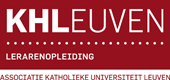 Bachelor Secundair OnderwijsReflectie – Stage IIIBachelor Secundair OnderwijsReflectie – Stage IIIBachelor Secundair OnderwijsReflectie – Stage IIIBachelor Secundair OnderwijsReflectie – Stage IIIKatholieke Hogeschool LeuvenDepartement LerarenopleidingCampus Heverleetel. (016)37 56 00  fax (016)37 56 99Naam :Naomi KnapenKlas:3SA3Katholieke Hogeschool LeuvenDepartement LerarenopleidingCampus Heverleetel. (016)37 56 00  fax (016)37 56 99Onderwijsvakken:  AA/BIOProfessionele bachelor 
secundair onderwijsStageschool :PIBO TongerenPIBO TongerenProfessionele bachelor 
secundair onderwijsVakmentor :……………………………………………………………….Datum :19/03/2014Professionele bachelor 
secundair onderwijsStagebegeleider 
KHLeuven :An SteegenAn SteegenGeen specifieke verwachting in het betreffende studiejaarDe student probeert om in deze deelcompetentie te groeien.De student toont deze deelcompetentie, veelal zonder begeleiding.De student past deze deelcompetentie zelfstandig toe. GLOBALE INDRUK (voornaamste kwaliteiten en werkpunten)Ik voel mezelf meer en meer klaar om voor de klas te staan. Ik doe het graag, ik geniet er van en ik denk dat ik dit ook uitstraal naar de leerlingen en de schoolomgeving. Ik vind het leuk om creatief te zijn en doe hier ook veel moeite voor zodat ik de leerlingen mee krijg in de les en hen zo efficiënt mogelijk de leerstof aanbreng. Ik voel mezelf erg verantwoordelijk voor wat ik de leerlingen bijbreng en hecht dus ook heel veel belang aan de juiste leerinhoud en vakinhoudelijke kennis. Ook probeer ik alle leerlingen zo veel mogelijk te motiveren en te stimuleren omdat ik ervan overtuig ben dat dit bijdraagt aan het leerproces van leerlingen.Mijn voornaamste werkpunt is het uitoefenen van gezag en tucht. Ik ben van nature geen streng persoon en kan dit dus ook niet goed toepassen in de les wanneer het nodig is. Dit is absoluut iets waar ik moet aan werken.Professionele grondhoudingenopmerkingencodeBezieling Bezieling Bezieling straalt graag lesgeven uit, is bezield toont een betrokken houding tegenover zijn toekomstig beroeptoont in contacten met anderen kenmerken van echtheid, empathie en respectgaat discreet om met vertrouwelijke informatie over leerlingen, ouders, thuissituatie, leden van het schoolteam, …leert leerlingen respectvol omgaan met / openstaan voor waarden in klas- en schoolcontext en op maatschappelijk niveauAAstraalt graag lesgeven uit, is bezield toont een betrokken houding tegenover zijn toekomstig beroeptoont in contacten met anderen kenmerken van echtheid, empathie en respectgaat discreet om met vertrouwelijke informatie over leerlingen, ouders, thuissituatie, leden van het schoolteam, …leert leerlingen respectvol omgaan met / openstaan voor waarden in klas- en schoolcontext en op maatschappelijk niveauAAstraalt graag lesgeven uit, is bezield toont een betrokken houding tegenover zijn toekomstig beroeptoont in contacten met anderen kenmerken van echtheid, empathie en respectgaat discreet om met vertrouwelijke informatie over leerlingen, ouders, thuissituatie, leden van het schoolteam, …leert leerlingen respectvol omgaan met / openstaan voor waarden in klas- en schoolcontext en op maatschappelijk niveauAAstraalt graag lesgeven uit, is bezield toont een betrokken houding tegenover zijn toekomstig beroeptoont in contacten met anderen kenmerken van echtheid, empathie en respectgaat discreet om met vertrouwelijke informatie over leerlingen, ouders, thuissituatie, leden van het schoolteam, …leert leerlingen respectvol omgaan met / openstaan voor waarden in klas- en schoolcontext en op maatschappelijk niveauDeze stage was voor mij een nieuwe wereld die openging. Ik heb een nieuw luik ontdekt waar ik mijzelf als leerkracht wel te werk zie gaan. Tijdens deze stage werd er zoveel meer van mij als persoon gevraagd, waardoor ik zelf ook opnieuw bevestiging kreeg van hoe graag ik dit doe. Ik denk dat ik dit gevoel ook naar de leerlingen en naar het leerkrachtenteam uitstraalde.AAstraalt graag lesgeven uit, is bezield toont een betrokken houding tegenover zijn toekomstig beroeptoont in contacten met anderen kenmerken van echtheid, empathie en respectgaat discreet om met vertrouwelijke informatie over leerlingen, ouders, thuissituatie, leden van het schoolteam, …leert leerlingen respectvol omgaan met / openstaan voor waarden in klas- en schoolcontext en op maatschappelijk niveauAAVerantwoordelijkheid en engagementVerantwoordelijkheid en engagementVerantwoordelijkheid en engagementvoert administratieve taken tijdig uit en leeft gemaakte afspraken nadeelt wijzigingen tijdig mee, verwittigt bij afwezigheid en leeft afspraken naneemt de nodige initiatieven om zijn competenties te verbreden en verdiepenneemt een standpunt in en kan dit verantwoordenneemt waar mogelijk initiatief om bijkomende en/ of onvoorziene taken op schoolniveau op te nemenZowel voor, tijdens als na de stage heb ik geprobeerd mijn verantwoordelijkheid op te nemen en tijdig contact te zoeken met mijn mentoren wanneer ik even niet goed wist hoe of wat (bv. is al het materiaal om proefjes uit te voeren aanwezig in school?). Verder heb ik ook proberen te  zorgen dat alle mentoren tijdig belangrijke papieren zoals toetsen, punten enz. tijdig terug kregen.B-A Zin voor samenwerking Zin voor samenwerking Zin voor samenwerkingonderhoudt goede, regelmatige contacten met stagebegeleiders en stemt inhoudelijke met hen af bereikt bij samenwerking een goed evenwicht tussen autonomie en collegialiteitkan vlot samenwerken met mentoren/ de vakgroep/ de leden van het schoolteamDe samenwerking tussen de mentoren en mezelf verliep tijdens deze stage super! Via mail werden vooraf belangrijke afspraken gemaakt op inhoudelijk en organisatorisch vlak. Ook het contact in de leraarskamer verliep altijd goed. Het was leuk om tijdens de pauze ook eens een gewoon gespreksonderwerp te hebben dat los stond van de stage. Dit gaf een wederzijds gevoel van collegialiteit en versterkte de samenwerking op vlak van de stage.AALERAAR als begeleider van leer- en ontwikkelingsprocessenLERAAR als begeleider van leer- en ontwikkelingsprocessenLERAAR als begeleider van leer- en ontwikkelingsprocessenLERAAR als begeleider van leer- en ontwikkelingsprocessenLERAAR als begeleider van leer- en ontwikkelingsprocessenLERAAR als begeleider van leer- en ontwikkelingsprocessenLERAAR als begeleider van leer- en ontwikkelingsprocessen1ejr1ejr2ejr3ejropmerkingencodeInspelen op de beginsituatie van individuele leerlingen en van de groepInspelen op de beginsituatie van individuele leerlingen en van de groepInspelen op de beginsituatie van individuele leerlingen en van de groepInspelen op de beginsituatie van individuele leerlingen en van de groepInspelen op de beginsituatie van individuele leerlingen en van de groepInspelen op de beginsituatie van individuele leerlingen en van de groepInspelen op de beginsituatie van individuele leerlingen en van de groepbevraagt de beginsituatie bij de mentor (voorkennis van de leerlingen, motivatie, klasgewoonten, leerlingen met een zorgvraag, STICORDI-maatregelen, …) Vooral over de B-klassen heb ik informatie gevraagd bij de mentoren. Dit was toch wel noodzakelijk omdat er in verschillende klassen leerlingen zijn met een ASS of een niet ideale thuissituatie. Het is voor mij als stagiair niet eenvoudig om rekening te houden met individuele leerlingen omdat ik ook niet voldoende op de hoogte ben van alle problemen die er zich in de leefwereld van bepaalde leerlingen afspeelt. Ook rekening houden met de beginsituatie van de klasgroep in het algemeen was niet eenvoudig. Het was in het begin moeilijk in te schatten op welk niveau er gewerkt kon worden en op welk tempo. Daardoor had ik in het begin wel vaak te veel voorbereid voor een lesuur, maar dit is in de loop van de stage wel goed gekomen en kon ik na een weekje alles wel beter inschatten. Op vlak van individuele leerlingen heb ik wel geprobeerd om ook de nodige maatregelen te nemen in probleemsituaties (zoals bv. een maatregel nemen bij vergeten van een boek). Hierbij heb ik de thuissituatie wat in rekening proberen te brengen of de situatie van een leerling die op internaat zit en niet altijd alle leermiddelen (pc, internet…) bij de hand heeft.Daarnaast heb ik ook bij het vak mavo in het tweede jaar bij het thema mode de nadruk proberen leggen op hun landbouwrichting en heb ik als invalshoek de grondstoffen waaruit kleding kan gemaakt worden gekozen. Dit sprak de leerlingen enorm aan omdat het iets uit hun leefwereld is,  waardoor ik ze ook meteen mee hadB-Avermeldt relevante elementen van de beginsituatie in het lesontwerp Vooral over de B-klassen heb ik informatie gevraagd bij de mentoren. Dit was toch wel noodzakelijk omdat er in verschillende klassen leerlingen zijn met een ASS of een niet ideale thuissituatie. Het is voor mij als stagiair niet eenvoudig om rekening te houden met individuele leerlingen omdat ik ook niet voldoende op de hoogte ben van alle problemen die er zich in de leefwereld van bepaalde leerlingen afspeelt. Ook rekening houden met de beginsituatie van de klasgroep in het algemeen was niet eenvoudig. Het was in het begin moeilijk in te schatten op welk niveau er gewerkt kon worden en op welk tempo. Daardoor had ik in het begin wel vaak te veel voorbereid voor een lesuur, maar dit is in de loop van de stage wel goed gekomen en kon ik na een weekje alles wel beter inschatten. Op vlak van individuele leerlingen heb ik wel geprobeerd om ook de nodige maatregelen te nemen in probleemsituaties (zoals bv. een maatregel nemen bij vergeten van een boek). Hierbij heb ik de thuissituatie wat in rekening proberen te brengen of de situatie van een leerling die op internaat zit en niet altijd alle leermiddelen (pc, internet…) bij de hand heeft.Daarnaast heb ik ook bij het vak mavo in het tweede jaar bij het thema mode de nadruk proberen leggen op hun landbouwrichting en heb ik als invalshoek de grondstoffen waaruit kleding kan gemaakt worden gekozen. Dit sprak de leerlingen enorm aan omdat het iets uit hun leefwereld is,  waardoor ik ze ook meteen mee hadB-Ahoudt rekening met de beginsituatie van de leerlingen tijdens de lesrealisatie Vooral over de B-klassen heb ik informatie gevraagd bij de mentoren. Dit was toch wel noodzakelijk omdat er in verschillende klassen leerlingen zijn met een ASS of een niet ideale thuissituatie. Het is voor mij als stagiair niet eenvoudig om rekening te houden met individuele leerlingen omdat ik ook niet voldoende op de hoogte ben van alle problemen die er zich in de leefwereld van bepaalde leerlingen afspeelt. Ook rekening houden met de beginsituatie van de klasgroep in het algemeen was niet eenvoudig. Het was in het begin moeilijk in te schatten op welk niveau er gewerkt kon worden en op welk tempo. Daardoor had ik in het begin wel vaak te veel voorbereid voor een lesuur, maar dit is in de loop van de stage wel goed gekomen en kon ik na een weekje alles wel beter inschatten. Op vlak van individuele leerlingen heb ik wel geprobeerd om ook de nodige maatregelen te nemen in probleemsituaties (zoals bv. een maatregel nemen bij vergeten van een boek). Hierbij heb ik de thuissituatie wat in rekening proberen te brengen of de situatie van een leerling die op internaat zit en niet altijd alle leermiddelen (pc, internet…) bij de hand heeft.Daarnaast heb ik ook bij het vak mavo in het tweede jaar bij het thema mode de nadruk proberen leggen op hun landbouwrichting en heb ik als invalshoek de grondstoffen waaruit kleding kan gemaakt worden gekozen. Dit sprak de leerlingen enorm aan omdat het iets uit hun leefwereld is,  waardoor ik ze ook meteen mee hadB-Aleeft zich in de leefwereld van de doelgroep Vooral over de B-klassen heb ik informatie gevraagd bij de mentoren. Dit was toch wel noodzakelijk omdat er in verschillende klassen leerlingen zijn met een ASS of een niet ideale thuissituatie. Het is voor mij als stagiair niet eenvoudig om rekening te houden met individuele leerlingen omdat ik ook niet voldoende op de hoogte ben van alle problemen die er zich in de leefwereld van bepaalde leerlingen afspeelt. Ook rekening houden met de beginsituatie van de klasgroep in het algemeen was niet eenvoudig. Het was in het begin moeilijk in te schatten op welk niveau er gewerkt kon worden en op welk tempo. Daardoor had ik in het begin wel vaak te veel voorbereid voor een lesuur, maar dit is in de loop van de stage wel goed gekomen en kon ik na een weekje alles wel beter inschatten. Op vlak van individuele leerlingen heb ik wel geprobeerd om ook de nodige maatregelen te nemen in probleemsituaties (zoals bv. een maatregel nemen bij vergeten van een boek). Hierbij heb ik de thuissituatie wat in rekening proberen te brengen of de situatie van een leerling die op internaat zit en niet altijd alle leermiddelen (pc, internet…) bij de hand heeft.Daarnaast heb ik ook bij het vak mavo in het tweede jaar bij het thema mode de nadruk proberen leggen op hun landbouwrichting en heb ik als invalshoek de grondstoffen waaruit kleding kan gemaakt worden gekozen. Dit sprak de leerlingen enorm aan omdat het iets uit hun leefwereld is,  waardoor ik ze ook meteen mee hadB-Ahoudt rekening met de leer- en zorgvragen van individuele leerlingen (heterogeniteit, diversiteit, …)Vooral over de B-klassen heb ik informatie gevraagd bij de mentoren. Dit was toch wel noodzakelijk omdat er in verschillende klassen leerlingen zijn met een ASS of een niet ideale thuissituatie. Het is voor mij als stagiair niet eenvoudig om rekening te houden met individuele leerlingen omdat ik ook niet voldoende op de hoogte ben van alle problemen die er zich in de leefwereld van bepaalde leerlingen afspeelt. Ook rekening houden met de beginsituatie van de klasgroep in het algemeen was niet eenvoudig. Het was in het begin moeilijk in te schatten op welk niveau er gewerkt kon worden en op welk tempo. Daardoor had ik in het begin wel vaak te veel voorbereid voor een lesuur, maar dit is in de loop van de stage wel goed gekomen en kon ik na een weekje alles wel beter inschatten. Op vlak van individuele leerlingen heb ik wel geprobeerd om ook de nodige maatregelen te nemen in probleemsituaties (zoals bv. een maatregel nemen bij vergeten van een boek). Hierbij heb ik de thuissituatie wat in rekening proberen te brengen of de situatie van een leerling die op internaat zit en niet altijd alle leermiddelen (pc, internet…) bij de hand heeft.Daarnaast heb ik ook bij het vak mavo in het tweede jaar bij het thema mode de nadruk proberen leggen op hun landbouwrichting en heb ik als invalshoek de grondstoffen waaruit kleding kan gemaakt worden gekozen. Dit sprak de leerlingen enorm aan omdat het iets uit hun leefwereld is,  waardoor ik ze ook meteen mee hadB-ADoelgericht werkenDoelgericht werkenDoelgericht werkenDoelgericht werkenDoelgericht werkenDoelgericht werkenDoelgericht werkenformuleert concrete doelen bij het lesontwerp Ik vond dit zelf niet gemakkelijk omdat de doelen omschreven in het leerplan, vaak behoorlijk vaag zijn. Ik heb geprobeerd om dan toch zinvolle doelen te zoeken die aansluiten bij de doelen in het leerplan en de vakoverschrijdende ontwikkelingsdoelen.Voor het ene vak was dit eenvoudiger dan voor het andere vak.Ik heb wel steeds geprobeerd om de doelen zo goed mogelijk te kiezen op vlak van haalbaarheid en met het oog op evaluatie. Vervolgens heb ik mijn lessen dan ook wel zo opgebouwd opdat ik deze doelen ook zou behalenAkadert doelen in het leerplan en de eindtermen Ik vond dit zelf niet gemakkelijk omdat de doelen omschreven in het leerplan, vaak behoorlijk vaag zijn. Ik heb geprobeerd om dan toch zinvolle doelen te zoeken die aansluiten bij de doelen in het leerplan en de vakoverschrijdende ontwikkelingsdoelen.Voor het ene vak was dit eenvoudiger dan voor het andere vak.Ik heb wel steeds geprobeerd om de doelen zo goed mogelijk te kiezen op vlak van haalbaarheid en met het oog op evaluatie. Vervolgens heb ik mijn lessen dan ook wel zo opgebouwd opdat ik deze doelen ook zou behalenAmaakt didactische keuzes in functie van de doelenIk vond dit zelf niet gemakkelijk omdat de doelen omschreven in het leerplan, vaak behoorlijk vaag zijn. Ik heb geprobeerd om dan toch zinvolle doelen te zoeken die aansluiten bij de doelen in het leerplan en de vakoverschrijdende ontwikkelingsdoelen.Voor het ene vak was dit eenvoudiger dan voor het andere vak.Ik heb wel steeds geprobeerd om de doelen zo goed mogelijk te kiezen op vlak van haalbaarheid en met het oog op evaluatie. Vervolgens heb ik mijn lessen dan ook wel zo opgebouwd opdat ik deze doelen ook zou behalenAbewaakt dat leerlingen de vooropgestelde doelen bereikenIk vond dit zelf niet gemakkelijk omdat de doelen omschreven in het leerplan, vaak behoorlijk vaag zijn. Ik heb geprobeerd om dan toch zinvolle doelen te zoeken die aansluiten bij de doelen in het leerplan en de vakoverschrijdende ontwikkelingsdoelen.Voor het ene vak was dit eenvoudiger dan voor het andere vak.Ik heb wel steeds geprobeerd om de doelen zo goed mogelijk te kiezen op vlak van haalbaarheid en met het oog op evaluatie. Vervolgens heb ik mijn lessen dan ook wel zo opgebouwd opdat ik deze doelen ook zou behalenAkiest zinvolle doelen die diepgaand leren beogenIk vond dit zelf niet gemakkelijk omdat de doelen omschreven in het leerplan, vaak behoorlijk vaag zijn. Ik heb geprobeerd om dan toch zinvolle doelen te zoeken die aansluiten bij de doelen in het leerplan en de vakoverschrijdende ontwikkelingsdoelen.Voor het ene vak was dit eenvoudiger dan voor het andere vak.Ik heb wel steeds geprobeerd om de doelen zo goed mogelijk te kiezen op vlak van haalbaarheid en met het oog op evaluatie. Vervolgens heb ik mijn lessen dan ook wel zo opgebouwd opdat ik deze doelen ook zou behalenAdifferentieert doelen (ifv heterogeniteit)Ik vond dit zelf niet gemakkelijk omdat de doelen omschreven in het leerplan, vaak behoorlijk vaag zijn. Ik heb geprobeerd om dan toch zinvolle doelen te zoeken die aansluiten bij de doelen in het leerplan en de vakoverschrijdende ontwikkelingsdoelen.Voor het ene vak was dit eenvoudiger dan voor het andere vak.Ik heb wel steeds geprobeerd om de doelen zo goed mogelijk te kiezen op vlak van haalbaarheid en met het oog op evaluatie. Vervolgens heb ik mijn lessen dan ook wel zo opgebouwd opdat ik deze doelen ook zou behalenAOnderwijsleerprocessen inzetten om doelen te realiserenOnderwijsleerprocessen inzetten om doelen te realiserenOnderwijsleerprocessen inzetten om doelen te realiserenOnderwijsleerprocessen inzetten om doelen te realiserenOnderwijsleerprocessen inzetten om doelen te realiserenOnderwijsleerprocessen inzetten om doelen te realiserenOnderwijsleerprocessen inzetten om doelen te realiserendeelt de leerinhoud op in zinvolle leerstappen en kiest leermiddelen aangepast aan de doelgroep Ik heb op voorhand zeer veel aandacht besteed aan het zoeken van interessante informatie en materialen in functie van de verschillende thema’s. Zelf vind ik dat ik hier goed in geslaagd ben. Een gezonde afwisseling van OLG met een spelvorm (bv. grondstoffenkwartet), een hoekenwerk, een ICT-opdracht, individueel werk, duo-werk, groepswerk enz. Ik heb ook zoveel mogelijk tastbaar materiaal proberen meebrengen zoals bv. echte kleren met prijskaartjes, vlas, katoen, zijdecocon… voor de lessen rond mode, oorlogskrantjes, filmpje… voor het thema rond WOI, zelfgemaakte globes die ik uit elkaar kon halen om de 4 halfronden te tonen van onze aarde in de lessen rond de wereldkaart. Zo bracht ik ook voor elke les rond het hart een echt varkenshart mee om te dissecteren. De 6e jaars hebben ook een Facebookpagina ontworpen rond een belangrijk figuur in WOI. Dit was een creatieve opdracht, een opdracht die enorm bij hun leefwereld samenhangt en die hen motiveerde tot informatie zoeken op het internet.Omdat ik mijn les vaak nieuwe dingen wou steken, heb ik ook vaak nieuwe werkbundels en werkblaadjes ontworpen die aangepast waren aan mijn lessen.Het is wel zo dat niet altijd alle werkvormen even goed verliepen. Dit kon door technische storingen zijn, door het ontbreken van enthousiasme bij de leerlingen enz. Op die momenten heb ik ‘bijoefeningen’ wel laten wegvallen om zo proberen te focussen op de doelen die bereikt moesten worden. Zo werd er dan terug wat verloren tijd ingewonnen.Wanneer leerlingen een opdracht niet begrepen, gaf ik ofwel individueel aan deze leerling nog eens een uitleg of wanneer ik merkte dat meer als de helft van de klas niet mee was, deed ik mijn uitleg nog eens klassikaal op een andere manier.Ook bij het geven van een toets heb ik steeds alle vragen klassikaal overlopen en de nodige ‘extra’ instructies gegeven.AAvisualiseert de leerstof overzichtelijk en gestructureerd Ik heb op voorhand zeer veel aandacht besteed aan het zoeken van interessante informatie en materialen in functie van de verschillende thema’s. Zelf vind ik dat ik hier goed in geslaagd ben. Een gezonde afwisseling van OLG met een spelvorm (bv. grondstoffenkwartet), een hoekenwerk, een ICT-opdracht, individueel werk, duo-werk, groepswerk enz. Ik heb ook zoveel mogelijk tastbaar materiaal proberen meebrengen zoals bv. echte kleren met prijskaartjes, vlas, katoen, zijdecocon… voor de lessen rond mode, oorlogskrantjes, filmpje… voor het thema rond WOI, zelfgemaakte globes die ik uit elkaar kon halen om de 4 halfronden te tonen van onze aarde in de lessen rond de wereldkaart. Zo bracht ik ook voor elke les rond het hart een echt varkenshart mee om te dissecteren. De 6e jaars hebben ook een Facebookpagina ontworpen rond een belangrijk figuur in WOI. Dit was een creatieve opdracht, een opdracht die enorm bij hun leefwereld samenhangt en die hen motiveerde tot informatie zoeken op het internet.Omdat ik mijn les vaak nieuwe dingen wou steken, heb ik ook vaak nieuwe werkbundels en werkblaadjes ontworpen die aangepast waren aan mijn lessen.Het is wel zo dat niet altijd alle werkvormen even goed verliepen. Dit kon door technische storingen zijn, door het ontbreken van enthousiasme bij de leerlingen enz. Op die momenten heb ik ‘bijoefeningen’ wel laten wegvallen om zo proberen te focussen op de doelen die bereikt moesten worden. Zo werd er dan terug wat verloren tijd ingewonnen.Wanneer leerlingen een opdracht niet begrepen, gaf ik ofwel individueel aan deze leerling nog eens een uitleg of wanneer ik merkte dat meer als de helft van de klas niet mee was, deed ik mijn uitleg nog eens klassikaal op een andere manier.Ook bij het geven van een toets heb ik steeds alle vragen klassikaal overlopen en de nodige ‘extra’ instructies gegeven.AAvarieert in werkvormen, media en leeractiviteiten met oog op het leerrendementIk heb op voorhand zeer veel aandacht besteed aan het zoeken van interessante informatie en materialen in functie van de verschillende thema’s. Zelf vind ik dat ik hier goed in geslaagd ben. Een gezonde afwisseling van OLG met een spelvorm (bv. grondstoffenkwartet), een hoekenwerk, een ICT-opdracht, individueel werk, duo-werk, groepswerk enz. Ik heb ook zoveel mogelijk tastbaar materiaal proberen meebrengen zoals bv. echte kleren met prijskaartjes, vlas, katoen, zijdecocon… voor de lessen rond mode, oorlogskrantjes, filmpje… voor het thema rond WOI, zelfgemaakte globes die ik uit elkaar kon halen om de 4 halfronden te tonen van onze aarde in de lessen rond de wereldkaart. Zo bracht ik ook voor elke les rond het hart een echt varkenshart mee om te dissecteren. De 6e jaars hebben ook een Facebookpagina ontworpen rond een belangrijk figuur in WOI. Dit was een creatieve opdracht, een opdracht die enorm bij hun leefwereld samenhangt en die hen motiveerde tot informatie zoeken op het internet.Omdat ik mijn les vaak nieuwe dingen wou steken, heb ik ook vaak nieuwe werkbundels en werkblaadjes ontworpen die aangepast waren aan mijn lessen.Het is wel zo dat niet altijd alle werkvormen even goed verliepen. Dit kon door technische storingen zijn, door het ontbreken van enthousiasme bij de leerlingen enz. Op die momenten heb ik ‘bijoefeningen’ wel laten wegvallen om zo proberen te focussen op de doelen die bereikt moesten worden. Zo werd er dan terug wat verloren tijd ingewonnen.Wanneer leerlingen een opdracht niet begrepen, gaf ik ofwel individueel aan deze leerling nog eens een uitleg of wanneer ik merkte dat meer als de helft van de klas niet mee was, deed ik mijn uitleg nog eens klassikaal op een andere manier.Ook bij het geven van een toets heb ik steeds alle vragen klassikaal overlopen en de nodige ‘extra’ instructies gegeven.AAformuleert opdrachten bondig en helder Ik heb op voorhand zeer veel aandacht besteed aan het zoeken van interessante informatie en materialen in functie van de verschillende thema’s. Zelf vind ik dat ik hier goed in geslaagd ben. Een gezonde afwisseling van OLG met een spelvorm (bv. grondstoffenkwartet), een hoekenwerk, een ICT-opdracht, individueel werk, duo-werk, groepswerk enz. Ik heb ook zoveel mogelijk tastbaar materiaal proberen meebrengen zoals bv. echte kleren met prijskaartjes, vlas, katoen, zijdecocon… voor de lessen rond mode, oorlogskrantjes, filmpje… voor het thema rond WOI, zelfgemaakte globes die ik uit elkaar kon halen om de 4 halfronden te tonen van onze aarde in de lessen rond de wereldkaart. Zo bracht ik ook voor elke les rond het hart een echt varkenshart mee om te dissecteren. De 6e jaars hebben ook een Facebookpagina ontworpen rond een belangrijk figuur in WOI. Dit was een creatieve opdracht, een opdracht die enorm bij hun leefwereld samenhangt en die hen motiveerde tot informatie zoeken op het internet.Omdat ik mijn les vaak nieuwe dingen wou steken, heb ik ook vaak nieuwe werkbundels en werkblaadjes ontworpen die aangepast waren aan mijn lessen.Het is wel zo dat niet altijd alle werkvormen even goed verliepen. Dit kon door technische storingen zijn, door het ontbreken van enthousiasme bij de leerlingen enz. Op die momenten heb ik ‘bijoefeningen’ wel laten wegvallen om zo proberen te focussen op de doelen die bereikt moesten worden. Zo werd er dan terug wat verloren tijd ingewonnen.Wanneer leerlingen een opdracht niet begrepen, gaf ik ofwel individueel aan deze leerling nog eens een uitleg of wanneer ik merkte dat meer als de helft van de klas niet mee was, deed ik mijn uitleg nog eens klassikaal op een andere manier.Ook bij het geven van een toets heb ik steeds alle vragen klassikaal overlopen en de nodige ‘extra’ instructies gegeven.AAbouwt de leerstof samen met de leerlingen opIk heb op voorhand zeer veel aandacht besteed aan het zoeken van interessante informatie en materialen in functie van de verschillende thema’s. Zelf vind ik dat ik hier goed in geslaagd ben. Een gezonde afwisseling van OLG met een spelvorm (bv. grondstoffenkwartet), een hoekenwerk, een ICT-opdracht, individueel werk, duo-werk, groepswerk enz. Ik heb ook zoveel mogelijk tastbaar materiaal proberen meebrengen zoals bv. echte kleren met prijskaartjes, vlas, katoen, zijdecocon… voor de lessen rond mode, oorlogskrantjes, filmpje… voor het thema rond WOI, zelfgemaakte globes die ik uit elkaar kon halen om de 4 halfronden te tonen van onze aarde in de lessen rond de wereldkaart. Zo bracht ik ook voor elke les rond het hart een echt varkenshart mee om te dissecteren. De 6e jaars hebben ook een Facebookpagina ontworpen rond een belangrijk figuur in WOI. Dit was een creatieve opdracht, een opdracht die enorm bij hun leefwereld samenhangt en die hen motiveerde tot informatie zoeken op het internet.Omdat ik mijn les vaak nieuwe dingen wou steken, heb ik ook vaak nieuwe werkbundels en werkblaadjes ontworpen die aangepast waren aan mijn lessen.Het is wel zo dat niet altijd alle werkvormen even goed verliepen. Dit kon door technische storingen zijn, door het ontbreken van enthousiasme bij de leerlingen enz. Op die momenten heb ik ‘bijoefeningen’ wel laten wegvallen om zo proberen te focussen op de doelen die bereikt moesten worden. Zo werd er dan terug wat verloren tijd ingewonnen.Wanneer leerlingen een opdracht niet begrepen, gaf ik ofwel individueel aan deze leerling nog eens een uitleg of wanneer ik merkte dat meer als de helft van de klas niet mee was, deed ik mijn uitleg nog eens klassikaal op een andere manier.Ook bij het geven van een toets heb ik steeds alle vragen klassikaal overlopen en de nodige ‘extra’ instructies gegeven.AAstelt duidelijke, doelgerichte vragenIk heb op voorhand zeer veel aandacht besteed aan het zoeken van interessante informatie en materialen in functie van de verschillende thema’s. Zelf vind ik dat ik hier goed in geslaagd ben. Een gezonde afwisseling van OLG met een spelvorm (bv. grondstoffenkwartet), een hoekenwerk, een ICT-opdracht, individueel werk, duo-werk, groepswerk enz. Ik heb ook zoveel mogelijk tastbaar materiaal proberen meebrengen zoals bv. echte kleren met prijskaartjes, vlas, katoen, zijdecocon… voor de lessen rond mode, oorlogskrantjes, filmpje… voor het thema rond WOI, zelfgemaakte globes die ik uit elkaar kon halen om de 4 halfronden te tonen van onze aarde in de lessen rond de wereldkaart. Zo bracht ik ook voor elke les rond het hart een echt varkenshart mee om te dissecteren. De 6e jaars hebben ook een Facebookpagina ontworpen rond een belangrijk figuur in WOI. Dit was een creatieve opdracht, een opdracht die enorm bij hun leefwereld samenhangt en die hen motiveerde tot informatie zoeken op het internet.Omdat ik mijn les vaak nieuwe dingen wou steken, heb ik ook vaak nieuwe werkbundels en werkblaadjes ontworpen die aangepast waren aan mijn lessen.Het is wel zo dat niet altijd alle werkvormen even goed verliepen. Dit kon door technische storingen zijn, door het ontbreken van enthousiasme bij de leerlingen enz. Op die momenten heb ik ‘bijoefeningen’ wel laten wegvallen om zo proberen te focussen op de doelen die bereikt moesten worden. Zo werd er dan terug wat verloren tijd ingewonnen.Wanneer leerlingen een opdracht niet begrepen, gaf ik ofwel individueel aan deze leerling nog eens een uitleg of wanneer ik merkte dat meer als de helft van de klas niet mee was, deed ik mijn uitleg nog eens klassikaal op een andere manier.Ook bij het geven van een toets heb ik steeds alle vragen klassikaal overlopen en de nodige ‘extra’ instructies gegeven.AAstuurt veelvoorkomende fouten van leerlingen klassikaal bijIk heb op voorhand zeer veel aandacht besteed aan het zoeken van interessante informatie en materialen in functie van de verschillende thema’s. Zelf vind ik dat ik hier goed in geslaagd ben. Een gezonde afwisseling van OLG met een spelvorm (bv. grondstoffenkwartet), een hoekenwerk, een ICT-opdracht, individueel werk, duo-werk, groepswerk enz. Ik heb ook zoveel mogelijk tastbaar materiaal proberen meebrengen zoals bv. echte kleren met prijskaartjes, vlas, katoen, zijdecocon… voor de lessen rond mode, oorlogskrantjes, filmpje… voor het thema rond WOI, zelfgemaakte globes die ik uit elkaar kon halen om de 4 halfronden te tonen van onze aarde in de lessen rond de wereldkaart. Zo bracht ik ook voor elke les rond het hart een echt varkenshart mee om te dissecteren. De 6e jaars hebben ook een Facebookpagina ontworpen rond een belangrijk figuur in WOI. Dit was een creatieve opdracht, een opdracht die enorm bij hun leefwereld samenhangt en die hen motiveerde tot informatie zoeken op het internet.Omdat ik mijn les vaak nieuwe dingen wou steken, heb ik ook vaak nieuwe werkbundels en werkblaadjes ontworpen die aangepast waren aan mijn lessen.Het is wel zo dat niet altijd alle werkvormen even goed verliepen. Dit kon door technische storingen zijn, door het ontbreken van enthousiasme bij de leerlingen enz. Op die momenten heb ik ‘bijoefeningen’ wel laten wegvallen om zo proberen te focussen op de doelen die bereikt moesten worden. Zo werd er dan terug wat verloren tijd ingewonnen.Wanneer leerlingen een opdracht niet begrepen, gaf ik ofwel individueel aan deze leerling nog eens een uitleg of wanneer ik merkte dat meer als de helft van de klas niet mee was, deed ik mijn uitleg nog eens klassikaal op een andere manier.Ook bij het geven van een toets heb ik steeds alle vragen klassikaal overlopen en de nodige ‘extra’ instructies gegeven.AAspeelt zinvol in op de inbreng van de leerlingen Ik heb op voorhand zeer veel aandacht besteed aan het zoeken van interessante informatie en materialen in functie van de verschillende thema’s. Zelf vind ik dat ik hier goed in geslaagd ben. Een gezonde afwisseling van OLG met een spelvorm (bv. grondstoffenkwartet), een hoekenwerk, een ICT-opdracht, individueel werk, duo-werk, groepswerk enz. Ik heb ook zoveel mogelijk tastbaar materiaal proberen meebrengen zoals bv. echte kleren met prijskaartjes, vlas, katoen, zijdecocon… voor de lessen rond mode, oorlogskrantjes, filmpje… voor het thema rond WOI, zelfgemaakte globes die ik uit elkaar kon halen om de 4 halfronden te tonen van onze aarde in de lessen rond de wereldkaart. Zo bracht ik ook voor elke les rond het hart een echt varkenshart mee om te dissecteren. De 6e jaars hebben ook een Facebookpagina ontworpen rond een belangrijk figuur in WOI. Dit was een creatieve opdracht, een opdracht die enorm bij hun leefwereld samenhangt en die hen motiveerde tot informatie zoeken op het internet.Omdat ik mijn les vaak nieuwe dingen wou steken, heb ik ook vaak nieuwe werkbundels en werkblaadjes ontworpen die aangepast waren aan mijn lessen.Het is wel zo dat niet altijd alle werkvormen even goed verliepen. Dit kon door technische storingen zijn, door het ontbreken van enthousiasme bij de leerlingen enz. Op die momenten heb ik ‘bijoefeningen’ wel laten wegvallen om zo proberen te focussen op de doelen die bereikt moesten worden. Zo werd er dan terug wat verloren tijd ingewonnen.Wanneer leerlingen een opdracht niet begrepen, gaf ik ofwel individueel aan deze leerling nog eens een uitleg of wanneer ik merkte dat meer als de helft van de klas niet mee was, deed ik mijn uitleg nog eens klassikaal op een andere manier.Ook bij het geven van een toets heb ik steeds alle vragen klassikaal overlopen en de nodige ‘extra’ instructies gegeven.AAgeeft gerichte feedbackIk heb op voorhand zeer veel aandacht besteed aan het zoeken van interessante informatie en materialen in functie van de verschillende thema’s. Zelf vind ik dat ik hier goed in geslaagd ben. Een gezonde afwisseling van OLG met een spelvorm (bv. grondstoffenkwartet), een hoekenwerk, een ICT-opdracht, individueel werk, duo-werk, groepswerk enz. Ik heb ook zoveel mogelijk tastbaar materiaal proberen meebrengen zoals bv. echte kleren met prijskaartjes, vlas, katoen, zijdecocon… voor de lessen rond mode, oorlogskrantjes, filmpje… voor het thema rond WOI, zelfgemaakte globes die ik uit elkaar kon halen om de 4 halfronden te tonen van onze aarde in de lessen rond de wereldkaart. Zo bracht ik ook voor elke les rond het hart een echt varkenshart mee om te dissecteren. De 6e jaars hebben ook een Facebookpagina ontworpen rond een belangrijk figuur in WOI. Dit was een creatieve opdracht, een opdracht die enorm bij hun leefwereld samenhangt en die hen motiveerde tot informatie zoeken op het internet.Omdat ik mijn les vaak nieuwe dingen wou steken, heb ik ook vaak nieuwe werkbundels en werkblaadjes ontworpen die aangepast waren aan mijn lessen.Het is wel zo dat niet altijd alle werkvormen even goed verliepen. Dit kon door technische storingen zijn, door het ontbreken van enthousiasme bij de leerlingen enz. Op die momenten heb ik ‘bijoefeningen’ wel laten wegvallen om zo proberen te focussen op de doelen die bereikt moesten worden. Zo werd er dan terug wat verloren tijd ingewonnen.Wanneer leerlingen een opdracht niet begrepen, gaf ik ofwel individueel aan deze leerling nog eens een uitleg of wanneer ik merkte dat meer als de helft van de klas niet mee was, deed ik mijn uitleg nog eens klassikaal op een andere manier.Ook bij het geven van een toets heb ik steeds alle vragen klassikaal overlopen en de nodige ‘extra’ instructies gegeven.AAdaagt leerlingen uit (motivatie, activatie, differentiatie)Ik heb op voorhand zeer veel aandacht besteed aan het zoeken van interessante informatie en materialen in functie van de verschillende thema’s. Zelf vind ik dat ik hier goed in geslaagd ben. Een gezonde afwisseling van OLG met een spelvorm (bv. grondstoffenkwartet), een hoekenwerk, een ICT-opdracht, individueel werk, duo-werk, groepswerk enz. Ik heb ook zoveel mogelijk tastbaar materiaal proberen meebrengen zoals bv. echte kleren met prijskaartjes, vlas, katoen, zijdecocon… voor de lessen rond mode, oorlogskrantjes, filmpje… voor het thema rond WOI, zelfgemaakte globes die ik uit elkaar kon halen om de 4 halfronden te tonen van onze aarde in de lessen rond de wereldkaart. Zo bracht ik ook voor elke les rond het hart een echt varkenshart mee om te dissecteren. De 6e jaars hebben ook een Facebookpagina ontworpen rond een belangrijk figuur in WOI. Dit was een creatieve opdracht, een opdracht die enorm bij hun leefwereld samenhangt en die hen motiveerde tot informatie zoeken op het internet.Omdat ik mijn les vaak nieuwe dingen wou steken, heb ik ook vaak nieuwe werkbundels en werkblaadjes ontworpen die aangepast waren aan mijn lessen.Het is wel zo dat niet altijd alle werkvormen even goed verliepen. Dit kon door technische storingen zijn, door het ontbreken van enthousiasme bij de leerlingen enz. Op die momenten heb ik ‘bijoefeningen’ wel laten wegvallen om zo proberen te focussen op de doelen die bereikt moesten worden. Zo werd er dan terug wat verloren tijd ingewonnen.Wanneer leerlingen een opdracht niet begrepen, gaf ik ofwel individueel aan deze leerling nog eens een uitleg of wanneer ik merkte dat meer als de helft van de klas niet mee was, deed ik mijn uitleg nog eens klassikaal op een andere manier.Ook bij het geven van een toets heb ik steeds alle vragen klassikaal overlopen en de nodige ‘extra’ instructies gegeven.AAbevordert creativiteit, denkstrategieën en probleemoplossend vermogen bij leerlingenIk heb op voorhand zeer veel aandacht besteed aan het zoeken van interessante informatie en materialen in functie van de verschillende thema’s. Zelf vind ik dat ik hier goed in geslaagd ben. Een gezonde afwisseling van OLG met een spelvorm (bv. grondstoffenkwartet), een hoekenwerk, een ICT-opdracht, individueel werk, duo-werk, groepswerk enz. Ik heb ook zoveel mogelijk tastbaar materiaal proberen meebrengen zoals bv. echte kleren met prijskaartjes, vlas, katoen, zijdecocon… voor de lessen rond mode, oorlogskrantjes, filmpje… voor het thema rond WOI, zelfgemaakte globes die ik uit elkaar kon halen om de 4 halfronden te tonen van onze aarde in de lessen rond de wereldkaart. Zo bracht ik ook voor elke les rond het hart een echt varkenshart mee om te dissecteren. De 6e jaars hebben ook een Facebookpagina ontworpen rond een belangrijk figuur in WOI. Dit was een creatieve opdracht, een opdracht die enorm bij hun leefwereld samenhangt en die hen motiveerde tot informatie zoeken op het internet.Omdat ik mijn les vaak nieuwe dingen wou steken, heb ik ook vaak nieuwe werkbundels en werkblaadjes ontworpen die aangepast waren aan mijn lessen.Het is wel zo dat niet altijd alle werkvormen even goed verliepen. Dit kon door technische storingen zijn, door het ontbreken van enthousiasme bij de leerlingen enz. Op die momenten heb ik ‘bijoefeningen’ wel laten wegvallen om zo proberen te focussen op de doelen die bereikt moesten worden. Zo werd er dan terug wat verloren tijd ingewonnen.Wanneer leerlingen een opdracht niet begrepen, gaf ik ofwel individueel aan deze leerling nog eens een uitleg of wanneer ik merkte dat meer als de helft van de klas niet mee was, deed ik mijn uitleg nog eens klassikaal op een andere manier.Ook bij het geven van een toets heb ik steeds alle vragen klassikaal overlopen en de nodige ‘extra’ instructies gegeven.AApast les flexibel aan in functie van vooropgestelde doelenIk heb op voorhand zeer veel aandacht besteed aan het zoeken van interessante informatie en materialen in functie van de verschillende thema’s. Zelf vind ik dat ik hier goed in geslaagd ben. Een gezonde afwisseling van OLG met een spelvorm (bv. grondstoffenkwartet), een hoekenwerk, een ICT-opdracht, individueel werk, duo-werk, groepswerk enz. Ik heb ook zoveel mogelijk tastbaar materiaal proberen meebrengen zoals bv. echte kleren met prijskaartjes, vlas, katoen, zijdecocon… voor de lessen rond mode, oorlogskrantjes, filmpje… voor het thema rond WOI, zelfgemaakte globes die ik uit elkaar kon halen om de 4 halfronden te tonen van onze aarde in de lessen rond de wereldkaart. Zo bracht ik ook voor elke les rond het hart een echt varkenshart mee om te dissecteren. De 6e jaars hebben ook een Facebookpagina ontworpen rond een belangrijk figuur in WOI. Dit was een creatieve opdracht, een opdracht die enorm bij hun leefwereld samenhangt en die hen motiveerde tot informatie zoeken op het internet.Omdat ik mijn les vaak nieuwe dingen wou steken, heb ik ook vaak nieuwe werkbundels en werkblaadjes ontworpen die aangepast waren aan mijn lessen.Het is wel zo dat niet altijd alle werkvormen even goed verliepen. Dit kon door technische storingen zijn, door het ontbreken van enthousiasme bij de leerlingen enz. Op die momenten heb ik ‘bijoefeningen’ wel laten wegvallen om zo proberen te focussen op de doelen die bereikt moesten worden. Zo werd er dan terug wat verloren tijd ingewonnen.Wanneer leerlingen een opdracht niet begrepen, gaf ik ofwel individueel aan deze leerling nog eens een uitleg of wanneer ik merkte dat meer als de helft van de klas niet mee was, deed ik mijn uitleg nog eens klassikaal op een andere manier.Ook bij het geven van een toets heb ik steeds alle vragen klassikaal overlopen en de nodige ‘extra’ instructies gegeven.AApast basisdifferentiatie gericht toe (gedifferentieerde instructie, tempo- en niveaudifferentiatie,…) Ik heb op voorhand zeer veel aandacht besteed aan het zoeken van interessante informatie en materialen in functie van de verschillende thema’s. Zelf vind ik dat ik hier goed in geslaagd ben. Een gezonde afwisseling van OLG met een spelvorm (bv. grondstoffenkwartet), een hoekenwerk, een ICT-opdracht, individueel werk, duo-werk, groepswerk enz. Ik heb ook zoveel mogelijk tastbaar materiaal proberen meebrengen zoals bv. echte kleren met prijskaartjes, vlas, katoen, zijdecocon… voor de lessen rond mode, oorlogskrantjes, filmpje… voor het thema rond WOI, zelfgemaakte globes die ik uit elkaar kon halen om de 4 halfronden te tonen van onze aarde in de lessen rond de wereldkaart. Zo bracht ik ook voor elke les rond het hart een echt varkenshart mee om te dissecteren. De 6e jaars hebben ook een Facebookpagina ontworpen rond een belangrijk figuur in WOI. Dit was een creatieve opdracht, een opdracht die enorm bij hun leefwereld samenhangt en die hen motiveerde tot informatie zoeken op het internet.Omdat ik mijn les vaak nieuwe dingen wou steken, heb ik ook vaak nieuwe werkbundels en werkblaadjes ontworpen die aangepast waren aan mijn lessen.Het is wel zo dat niet altijd alle werkvormen even goed verliepen. Dit kon door technische storingen zijn, door het ontbreken van enthousiasme bij de leerlingen enz. Op die momenten heb ik ‘bijoefeningen’ wel laten wegvallen om zo proberen te focussen op de doelen die bereikt moesten worden. Zo werd er dan terug wat verloren tijd ingewonnen.Wanneer leerlingen een opdracht niet begrepen, gaf ik ofwel individueel aan deze leerling nog eens een uitleg of wanneer ik merkte dat meer als de helft van de klas niet mee was, deed ik mijn uitleg nog eens klassikaal op een andere manier.Ook bij het geven van een toets heb ik steeds alle vragen klassikaal overlopen en de nodige ‘extra’ instructies gegeven.AAProces en product evalueren met het oog op bijsturing en differentiatieProces en product evalueren met het oog op bijsturing en differentiatieProces en product evalueren met het oog op bijsturing en differentiatieProces en product evalueren met het oog op bijsturing en differentiatieProces en product evalueren met het oog op bijsturing en differentiatieProces en product evalueren met het oog op bijsturing en differentiatieProces en product evalueren met het oog op bijsturing en differentiatiebouwt zinvolle klassikale synthesemomenten in Op het einde van elk stukje leerinhoud, vatte ik klassikaal alles nog eens samen door gerichte vragen aan de leerlingen te stellen. Op die manier kon ik beoordelen of de leerlingen de leerinhoud begrepen hadden en of ze mee waren. Ook bij het begin van elke les, vroeg ik kort even aan de leerlingen om te vertellen waar we het vorige les over gehad hadden. Zo kon ik ook nog eens even peilen of het allemaal was blijven hangen en was dit meteen ook een opfrismoment voor de leerlingen om zo goed met het vervolg te kunnen verder gaan.In mijn toetsen heb ik gevarieerde vragen proberen te stellen die ook voor de leerlingen wat meer uitdaging bieden en aangepast zijn aan B-stroom. Zo paste ik op de toets in 1B over ‘wegwijs op de wereldkaart’ vooral toepassingsvragen toe (bv. vraag over Mc Donalds). Ook in 2B en 1A heb ik geprobeerd om toegepaste vragen te stellen over de leerstof en niet enkel ‘kennis’. Ik ben wel van mening dat een toets niet enkel uit vaardigheden kan bestaan, ook al schrijft BSO en B-stroom dit voor. Er wordt op die manier te weinig van de leerlingen gevraagd. Daarom heb ik ook vragen voorzien die toch wel van hun vroegen dat ze zouden studeren. Aanalyseert fouten van leerlingen en speelt hierop inOp het einde van elk stukje leerinhoud, vatte ik klassikaal alles nog eens samen door gerichte vragen aan de leerlingen te stellen. Op die manier kon ik beoordelen of de leerlingen de leerinhoud begrepen hadden en of ze mee waren. Ook bij het begin van elke les, vroeg ik kort even aan de leerlingen om te vertellen waar we het vorige les over gehad hadden. Zo kon ik ook nog eens even peilen of het allemaal was blijven hangen en was dit meteen ook een opfrismoment voor de leerlingen om zo goed met het vervolg te kunnen verder gaan.In mijn toetsen heb ik gevarieerde vragen proberen te stellen die ook voor de leerlingen wat meer uitdaging bieden en aangepast zijn aan B-stroom. Zo paste ik op de toets in 1B over ‘wegwijs op de wereldkaart’ vooral toepassingsvragen toe (bv. vraag over Mc Donalds). Ook in 2B en 1A heb ik geprobeerd om toegepaste vragen te stellen over de leerstof en niet enkel ‘kennis’. Ik ben wel van mening dat een toets niet enkel uit vaardigheden kan bestaan, ook al schrijft BSO en B-stroom dit voor. Er wordt op die manier te weinig van de leerlingen gevraagd. Daarom heb ik ook vragen voorzien die toch wel van hun vroegen dat ze zouden studeren. Aondersteunt leerlingen gericht bij oefenmomentenOp het einde van elk stukje leerinhoud, vatte ik klassikaal alles nog eens samen door gerichte vragen aan de leerlingen te stellen. Op die manier kon ik beoordelen of de leerlingen de leerinhoud begrepen hadden en of ze mee waren. Ook bij het begin van elke les, vroeg ik kort even aan de leerlingen om te vertellen waar we het vorige les over gehad hadden. Zo kon ik ook nog eens even peilen of het allemaal was blijven hangen en was dit meteen ook een opfrismoment voor de leerlingen om zo goed met het vervolg te kunnen verder gaan.In mijn toetsen heb ik gevarieerde vragen proberen te stellen die ook voor de leerlingen wat meer uitdaging bieden en aangepast zijn aan B-stroom. Zo paste ik op de toets in 1B over ‘wegwijs op de wereldkaart’ vooral toepassingsvragen toe (bv. vraag over Mc Donalds). Ook in 2B en 1A heb ik geprobeerd om toegepaste vragen te stellen over de leerstof en niet enkel ‘kennis’. Ik ben wel van mening dat een toets niet enkel uit vaardigheden kan bestaan, ook al schrijft BSO en B-stroom dit voor. Er wordt op die manier te weinig van de leerlingen gevraagd. Daarom heb ik ook vragen voorzien die toch wel van hun vroegen dat ze zouden studeren. Abeoordeelt of zijn doelen bereikt wordenOp het einde van elk stukje leerinhoud, vatte ik klassikaal alles nog eens samen door gerichte vragen aan de leerlingen te stellen. Op die manier kon ik beoordelen of de leerlingen de leerinhoud begrepen hadden en of ze mee waren. Ook bij het begin van elke les, vroeg ik kort even aan de leerlingen om te vertellen waar we het vorige les over gehad hadden. Zo kon ik ook nog eens even peilen of het allemaal was blijven hangen en was dit meteen ook een opfrismoment voor de leerlingen om zo goed met het vervolg te kunnen verder gaan.In mijn toetsen heb ik gevarieerde vragen proberen te stellen die ook voor de leerlingen wat meer uitdaging bieden en aangepast zijn aan B-stroom. Zo paste ik op de toets in 1B over ‘wegwijs op de wereldkaart’ vooral toepassingsvragen toe (bv. vraag over Mc Donalds). Ook in 2B en 1A heb ik geprobeerd om toegepaste vragen te stellen over de leerstof en niet enkel ‘kennis’. Ik ben wel van mening dat een toets niet enkel uit vaardigheden kan bestaan, ook al schrijft BSO en B-stroom dit voor. Er wordt op die manier te weinig van de leerlingen gevraagd. Daarom heb ik ook vragen voorzien die toch wel van hun vroegen dat ze zouden studeren. Akan gepaste beoordelingsinstrumenten ontwerpen en gebruikenOp het einde van elk stukje leerinhoud, vatte ik klassikaal alles nog eens samen door gerichte vragen aan de leerlingen te stellen. Op die manier kon ik beoordelen of de leerlingen de leerinhoud begrepen hadden en of ze mee waren. Ook bij het begin van elke les, vroeg ik kort even aan de leerlingen om te vertellen waar we het vorige les over gehad hadden. Zo kon ik ook nog eens even peilen of het allemaal was blijven hangen en was dit meteen ook een opfrismoment voor de leerlingen om zo goed met het vervolg te kunnen verder gaan.In mijn toetsen heb ik gevarieerde vragen proberen te stellen die ook voor de leerlingen wat meer uitdaging bieden en aangepast zijn aan B-stroom. Zo paste ik op de toets in 1B over ‘wegwijs op de wereldkaart’ vooral toepassingsvragen toe (bv. vraag over Mc Donalds). Ook in 2B en 1A heb ik geprobeerd om toegepaste vragen te stellen over de leerstof en niet enkel ‘kennis’. Ik ben wel van mening dat een toets niet enkel uit vaardigheden kan bestaan, ook al schrijft BSO en B-stroom dit voor. Er wordt op die manier te weinig van de leerlingen gevraagd. Daarom heb ik ook vragen voorzien die toch wel van hun vroegen dat ze zouden studeren. ALERAAR als inhoudelijke expertLERAAR als inhoudelijke expertLERAAR als inhoudelijke expertLERAAR als inhoudelijke expertLERAAR als inhoudelijke expertLERAAR als inhoudelijke expert1ejr2ejr3ejropmerkingencodeInhoudelijke expertise bezittenInhoudelijke expertise bezittenInhoudelijke expertise bezittenInhoudelijke expertise bezittenInhoudelijke expertise bezittenInhoudelijke expertise bezittenbeheerst de inhoud van de lesDit is niet evident bij een thema als WOI. Toch heb ik mijn best gedaan om zo goed mogelijk op de hoogte te zijn over het thema. Ik heb ook veel verschillende bronnen telkens  geraadpleegd. In de eerste plaats om zeker te zijn van de leerinhoud en in de tweede plaats om ook veel verschillende werkvormen te vinden.Bij WOI heb ik geprobeerd het thema aan de actualiteit te koppelen door een artikel in het hoekenwerk te stoppen en ook een les te besteden aan de oorlogen die we nu dagelijks in het nieuws horen.Mijn mentoren vertelden me dat ik goed wist wat moest benadrukt worden in de leerstof en welke elementen slechts bijzaken waren. Dit was belangrijk om op momenten van tijdverlies deze tijd terug te winnen door het belang van de bijzaken nog te laten afnemen en vooral te focussen op de hoofdzaken.Ik denk dat ik over het algemeen over een ruime inhoudelijke expertise beschikte en dit ook wel tot uiting kwam in mijn lessen. Toch waren er momenten dat ik onzeker was over sommige stukjes, maar ik denk dat het normaal is dat je als beginnende leerkracht deze foutjes nog maakt en dat deze dingen wel verdwijnen met de ervaring.Agebruikt vakterminologie correctDit is niet evident bij een thema als WOI. Toch heb ik mijn best gedaan om zo goed mogelijk op de hoogte te zijn over het thema. Ik heb ook veel verschillende bronnen telkens  geraadpleegd. In de eerste plaats om zeker te zijn van de leerinhoud en in de tweede plaats om ook veel verschillende werkvormen te vinden.Bij WOI heb ik geprobeerd het thema aan de actualiteit te koppelen door een artikel in het hoekenwerk te stoppen en ook een les te besteden aan de oorlogen die we nu dagelijks in het nieuws horen.Mijn mentoren vertelden me dat ik goed wist wat moest benadrukt worden in de leerstof en welke elementen slechts bijzaken waren. Dit was belangrijk om op momenten van tijdverlies deze tijd terug te winnen door het belang van de bijzaken nog te laten afnemen en vooral te focussen op de hoofdzaken.Ik denk dat ik over het algemeen over een ruime inhoudelijke expertise beschikte en dit ook wel tot uiting kwam in mijn lessen. Toch waren er momenten dat ik onzeker was over sommige stukjes, maar ik denk dat het normaal is dat je als beginnende leerkracht deze foutjes nog maakt en dat deze dingen wel verdwijnen met de ervaring.Akan hoofdzaken van bijzaken onderscheiden in de leerstofDit is niet evident bij een thema als WOI. Toch heb ik mijn best gedaan om zo goed mogelijk op de hoogte te zijn over het thema. Ik heb ook veel verschillende bronnen telkens  geraadpleegd. In de eerste plaats om zeker te zijn van de leerinhoud en in de tweede plaats om ook veel verschillende werkvormen te vinden.Bij WOI heb ik geprobeerd het thema aan de actualiteit te koppelen door een artikel in het hoekenwerk te stoppen en ook een les te besteden aan de oorlogen die we nu dagelijks in het nieuws horen.Mijn mentoren vertelden me dat ik goed wist wat moest benadrukt worden in de leerstof en welke elementen slechts bijzaken waren. Dit was belangrijk om op momenten van tijdverlies deze tijd terug te winnen door het belang van de bijzaken nog te laten afnemen en vooral te focussen op de hoofdzaken.Ik denk dat ik over het algemeen over een ruime inhoudelijke expertise beschikte en dit ook wel tot uiting kwam in mijn lessen. Toch waren er momenten dat ik onzeker was over sommige stukjes, maar ik denk dat het normaal is dat je als beginnende leerkracht deze foutjes nog maakt en dat deze dingen wel verdwijnen met de ervaring.Akan vragen van leerlingen vlot beantwoordenDit is niet evident bij een thema als WOI. Toch heb ik mijn best gedaan om zo goed mogelijk op de hoogte te zijn over het thema. Ik heb ook veel verschillende bronnen telkens  geraadpleegd. In de eerste plaats om zeker te zijn van de leerinhoud en in de tweede plaats om ook veel verschillende werkvormen te vinden.Bij WOI heb ik geprobeerd het thema aan de actualiteit te koppelen door een artikel in het hoekenwerk te stoppen en ook een les te besteden aan de oorlogen die we nu dagelijks in het nieuws horen.Mijn mentoren vertelden me dat ik goed wist wat moest benadrukt worden in de leerstof en welke elementen slechts bijzaken waren. Dit was belangrijk om op momenten van tijdverlies deze tijd terug te winnen door het belang van de bijzaken nog te laten afnemen en vooral te focussen op de hoofdzaken.Ik denk dat ik over het algemeen over een ruime inhoudelijke expertise beschikte en dit ook wel tot uiting kwam in mijn lessen. Toch waren er momenten dat ik onzeker was over sommige stukjes, maar ik denk dat het normaal is dat je als beginnende leerkracht deze foutjes nog maakt en dat deze dingen wel verdwijnen met de ervaring.Averwerft zelfstandig leerinhouden a.h.v. uiteenlopende bronnenDit is niet evident bij een thema als WOI. Toch heb ik mijn best gedaan om zo goed mogelijk op de hoogte te zijn over het thema. Ik heb ook veel verschillende bronnen telkens  geraadpleegd. In de eerste plaats om zeker te zijn van de leerinhoud en in de tweede plaats om ook veel verschillende werkvormen te vinden.Bij WOI heb ik geprobeerd het thema aan de actualiteit te koppelen door een artikel in het hoekenwerk te stoppen en ook een les te besteden aan de oorlogen die we nu dagelijks in het nieuws horen.Mijn mentoren vertelden me dat ik goed wist wat moest benadrukt worden in de leerstof en welke elementen slechts bijzaken waren. Dit was belangrijk om op momenten van tijdverlies deze tijd terug te winnen door het belang van de bijzaken nog te laten afnemen en vooral te focussen op de hoofdzaken.Ik denk dat ik over het algemeen over een ruime inhoudelijke expertise beschikte en dit ook wel tot uiting kwam in mijn lessen. Toch waren er momenten dat ik onzeker was over sommige stukjes, maar ik denk dat het normaal is dat je als beginnende leerkracht deze foutjes nog maakt en dat deze dingen wel verdwijnen met de ervaring.Aheeft voldoende achtergrondkennis over het lesonderwerp en/of lessenreeksDit is niet evident bij een thema als WOI. Toch heb ik mijn best gedaan om zo goed mogelijk op de hoogte te zijn over het thema. Ik heb ook veel verschillende bronnen telkens  geraadpleegd. In de eerste plaats om zeker te zijn van de leerinhoud en in de tweede plaats om ook veel verschillende werkvormen te vinden.Bij WOI heb ik geprobeerd het thema aan de actualiteit te koppelen door een artikel in het hoekenwerk te stoppen en ook een les te besteden aan de oorlogen die we nu dagelijks in het nieuws horen.Mijn mentoren vertelden me dat ik goed wist wat moest benadrukt worden in de leerstof en welke elementen slechts bijzaken waren. Dit was belangrijk om op momenten van tijdverlies deze tijd terug te winnen door het belang van de bijzaken nog te laten afnemen en vooral te focussen op de hoofdzaken.Ik denk dat ik over het algemeen over een ruime inhoudelijke expertise beschikte en dit ook wel tot uiting kwam in mijn lessen. Toch waren er momenten dat ik onzeker was over sommige stukjes, maar ik denk dat het normaal is dat je als beginnende leerkracht deze foutjes nog maakt en dat deze dingen wel verdwijnen met de ervaring.Alinkt lesonderwerp aan de actualiteit waar mogelijkDit is niet evident bij een thema als WOI. Toch heb ik mijn best gedaan om zo goed mogelijk op de hoogte te zijn over het thema. Ik heb ook veel verschillende bronnen telkens  geraadpleegd. In de eerste plaats om zeker te zijn van de leerinhoud en in de tweede plaats om ook veel verschillende werkvormen te vinden.Bij WOI heb ik geprobeerd het thema aan de actualiteit te koppelen door een artikel in het hoekenwerk te stoppen en ook een les te besteden aan de oorlogen die we nu dagelijks in het nieuws horen.Mijn mentoren vertelden me dat ik goed wist wat moest benadrukt worden in de leerstof en welke elementen slechts bijzaken waren. Dit was belangrijk om op momenten van tijdverlies deze tijd terug te winnen door het belang van de bijzaken nog te laten afnemen en vooral te focussen op de hoofdzaken.Ik denk dat ik over het algemeen over een ruime inhoudelijke expertise beschikte en dit ook wel tot uiting kwam in mijn lessen. Toch waren er momenten dat ik onzeker was over sommige stukjes, maar ik denk dat het normaal is dat je als beginnende leerkracht deze foutjes nog maakt en dat deze dingen wel verdwijnen met de ervaring.AVakdidactische expertise bezittenVakdidactische expertise bezittenVakdidactische expertise bezittenVakdidactische expertise bezittenVakdidactische expertise bezittenVakdidactische expertise bezittenkan zijn lesopbouw didactisch verantwoorden Het is niet iets waar ik nog voortdurend bewust over nadenk. Het geleidelijkheidsprincipe, motivatie, herhaling… zijn allemaal elementen die een automatisme zijn geworden.B-Apast geleerde (vak)didactische principes toe (geleidelijkheid, motivatie, visualisatie, herhaling, …)Het is niet iets waar ik nog voortdurend bewust over nadenk. Het geleidelijkheidsprincipe, motivatie, herhaling… zijn allemaal elementen die een automatisme zijn geworden.B-Akan eindtermen en leerplandoelen vertalen naar een logisch opgebouwde lessenreeks Het is niet iets waar ik nog voortdurend bewust over nadenk. Het geleidelijkheidsprincipe, motivatie, herhaling… zijn allemaal elementen die een automatisme zijn geworden.B-AHorizontale en verticale samenhang in het programma-aanbod kennenHorizontale en verticale samenhang in het programma-aanbod kennenHorizontale en verticale samenhang in het programma-aanbod kennenHorizontale en verticale samenhang in het programma-aanbod kennenHorizontale en verticale samenhang in het programma-aanbod kennenHorizontale en verticale samenhang in het programma-aanbod kennenintegreert, communiceert en realiseert vakoverschrijdende eindtermen in de lessenDe vakoverschrijdende ontwikkelingsdoelen zijn zeer belangrijk in het B-stroom en het beroepsonderwijs. Ik heb hier dan toch ook wel wat aandacht aan besteed om dit in mijn lessen te verwerken.houdt rekening met gegeven leerlijnen bij het uitwerken van les- en periodeplannenDe vakoverschrijdende ontwikkelingsdoelen zijn zeer belangrijk in het B-stroom en het beroepsonderwijs. Ik heb hier dan toch ook wel wat aandacht aan besteed om dit in mijn lessen te verwerken.LERAAR als opvoederLERAAR als opvoederLERAAR als opvoederLERAAR als opvoederLERAAR als opvoederLERAAR als opvoeder1ejr2ejr3ejropmerkingencodeEen positief leerklimaat creërenEen positief leerklimaat creërenEen positief leerklimaat creërenEen positief leerklimaat creërenEen positief leerklimaat creërenEen positief leerklimaat creërenmaakt op gepaste wijze oogcontact met de klasgroepIkzelf vind de klassen en het lesgebeuren zeer leuk en aan de reacties van de leerlingen te merken vinden zij dat ook. Bovendien zijn de mentoren ook zeer enthousiast over mijn enthousiasme.Ik kan wel nog groeien in het optreden bij probleemsituaties en consequent reageren. Maar ik denk dat dit voornamelijk een groeiproces in ervaring is. Zeker omdat ik van nature geen streng persoon ben en het moeilijk vind om te straffen of dergelijk.Over het algemeen ben ik tevreden met wat ik in de klassen bereikt heb. Vooral 1B en 2Bb gaven me echt een gevoel van appreciatie en waren ook oprecht geboeid. Ook in 6Bb kreeg ik veel terug van de leerlingen, hoewel het lesonderwerp niet het meest interessante was. Ze bedankten me op mijn laatste dag voor de leuke lessen en hoopten mij ooit nog eens terug te hebben. A Bstaat expressief voor de klasIkzelf vind de klassen en het lesgebeuren zeer leuk en aan de reacties van de leerlingen te merken vinden zij dat ook. Bovendien zijn de mentoren ook zeer enthousiast over mijn enthousiasme.Ik kan wel nog groeien in het optreden bij probleemsituaties en consequent reageren. Maar ik denk dat dit voornamelijk een groeiproces in ervaring is. Zeker omdat ik van nature geen streng persoon ben en het moeilijk vind om te straffen of dergelijk.Over het algemeen ben ik tevreden met wat ik in de klassen bereikt heb. Vooral 1B en 2Bb gaven me echt een gevoel van appreciatie en waren ook oprecht geboeid. Ook in 6Bb kreeg ik veel terug van de leerlingen, hoewel het lesonderwerp niet het meest interessante was. Ze bedankten me op mijn laatste dag voor de leuke lessen en hoopten mij ooit nog eens terug te hebben. A Bbevestigt leerlingen en moedigt hen aanIkzelf vind de klassen en het lesgebeuren zeer leuk en aan de reacties van de leerlingen te merken vinden zij dat ook. Bovendien zijn de mentoren ook zeer enthousiast over mijn enthousiasme.Ik kan wel nog groeien in het optreden bij probleemsituaties en consequent reageren. Maar ik denk dat dit voornamelijk een groeiproces in ervaring is. Zeker omdat ik van nature geen streng persoon ben en het moeilijk vind om te straffen of dergelijk.Over het algemeen ben ik tevreden met wat ik in de klassen bereikt heb. Vooral 1B en 2Bb gaven me echt een gevoel van appreciatie en waren ook oprecht geboeid. Ook in 6Bb kreeg ik veel terug van de leerlingen, hoewel het lesonderwerp niet het meest interessante was. Ze bedankten me op mijn laatste dag voor de leuke lessen en hoopten mij ooit nog eens terug te hebben. A Breageert adequaat op verbale en non-verbale communicatie van de leerlingenIkzelf vind de klassen en het lesgebeuren zeer leuk en aan de reacties van de leerlingen te merken vinden zij dat ook. Bovendien zijn de mentoren ook zeer enthousiast over mijn enthousiasme.Ik kan wel nog groeien in het optreden bij probleemsituaties en consequent reageren. Maar ik denk dat dit voornamelijk een groeiproces in ervaring is. Zeker omdat ik van nature geen streng persoon ben en het moeilijk vind om te straffen of dergelijk.Over het algemeen ben ik tevreden met wat ik in de klassen bereikt heb. Vooral 1B en 2Bb gaven me echt een gevoel van appreciatie en waren ook oprecht geboeid. Ook in 6Bb kreeg ik veel terug van de leerlingen, hoewel het lesonderwerp niet het meest interessante was. Ze bedankten me op mijn laatste dag voor de leuke lessen en hoopten mij ooit nog eens terug te hebben. A Bmaakt een aantal duidelijke afspraken met de leerlingenIkzelf vind de klassen en het lesgebeuren zeer leuk en aan de reacties van de leerlingen te merken vinden zij dat ook. Bovendien zijn de mentoren ook zeer enthousiast over mijn enthousiasme.Ik kan wel nog groeien in het optreden bij probleemsituaties en consequent reageren. Maar ik denk dat dit voornamelijk een groeiproces in ervaring is. Zeker omdat ik van nature geen streng persoon ben en het moeilijk vind om te straffen of dergelijk.Over het algemeen ben ik tevreden met wat ik in de klassen bereikt heb. Vooral 1B en 2Bb gaven me echt een gevoel van appreciatie en waren ook oprecht geboeid. Ook in 6Bb kreeg ik veel terug van de leerlingen, hoewel het lesonderwerp niet het meest interessante was. Ze bedankten me op mijn laatste dag voor de leuke lessen en hoopten mij ooit nog eens terug te hebben. A Btreedt consequent opIkzelf vind de klassen en het lesgebeuren zeer leuk en aan de reacties van de leerlingen te merken vinden zij dat ook. Bovendien zijn de mentoren ook zeer enthousiast over mijn enthousiasme.Ik kan wel nog groeien in het optreden bij probleemsituaties en consequent reageren. Maar ik denk dat dit voornamelijk een groeiproces in ervaring is. Zeker omdat ik van nature geen streng persoon ben en het moeilijk vind om te straffen of dergelijk.Over het algemeen ben ik tevreden met wat ik in de klassen bereikt heb. Vooral 1B en 2Bb gaven me echt een gevoel van appreciatie en waren ook oprecht geboeid. Ook in 6Bb kreeg ik veel terug van de leerlingen, hoewel het lesonderwerp niet het meest interessante was. Ze bedankten me op mijn laatste dag voor de leuke lessen en hoopten mij ooit nog eens terug te hebben. A Bneemt de leiding Ikzelf vind de klassen en het lesgebeuren zeer leuk en aan de reacties van de leerlingen te merken vinden zij dat ook. Bovendien zijn de mentoren ook zeer enthousiast over mijn enthousiasme.Ik kan wel nog groeien in het optreden bij probleemsituaties en consequent reageren. Maar ik denk dat dit voornamelijk een groeiproces in ervaring is. Zeker omdat ik van nature geen streng persoon ben en het moeilijk vind om te straffen of dergelijk.Over het algemeen ben ik tevreden met wat ik in de klassen bereikt heb. Vooral 1B en 2Bb gaven me echt een gevoel van appreciatie en waren ook oprecht geboeid. Ook in 6Bb kreeg ik veel terug van de leerlingen, hoewel het lesonderwerp niet het meest interessante was. Ze bedankten me op mijn laatste dag voor de leuke lessen en hoopten mij ooit nog eens terug te hebben. A Bneemt gepaste acties om de betrokkenheid v/d lln te verhogen Ikzelf vind de klassen en het lesgebeuren zeer leuk en aan de reacties van de leerlingen te merken vinden zij dat ook. Bovendien zijn de mentoren ook zeer enthousiast over mijn enthousiasme.Ik kan wel nog groeien in het optreden bij probleemsituaties en consequent reageren. Maar ik denk dat dit voornamelijk een groeiproces in ervaring is. Zeker omdat ik van nature geen streng persoon ben en het moeilijk vind om te straffen of dergelijk.Over het algemeen ben ik tevreden met wat ik in de klassen bereikt heb. Vooral 1B en 2Bb gaven me echt een gevoel van appreciatie en waren ook oprecht geboeid. Ook in 6Bb kreeg ik veel terug van de leerlingen, hoewel het lesonderwerp niet het meest interessante was. Ze bedankten me op mijn laatste dag voor de leuke lessen en hoopten mij ooit nog eens terug te hebben. A Bstimuleert positieve interactie in de klasgroepIkzelf vind de klassen en het lesgebeuren zeer leuk en aan de reacties van de leerlingen te merken vinden zij dat ook. Bovendien zijn de mentoren ook zeer enthousiast over mijn enthousiasme.Ik kan wel nog groeien in het optreden bij probleemsituaties en consequent reageren. Maar ik denk dat dit voornamelijk een groeiproces in ervaring is. Zeker omdat ik van nature geen streng persoon ben en het moeilijk vind om te straffen of dergelijk.Over het algemeen ben ik tevreden met wat ik in de klassen bereikt heb. Vooral 1B en 2Bb gaven me echt een gevoel van appreciatie en waren ook oprecht geboeid. Ook in 6Bb kreeg ik veel terug van de leerlingen, hoewel het lesonderwerp niet het meest interessante was. Ze bedankten me op mijn laatste dag voor de leuke lessen en hoopten mij ooit nog eens terug te hebben. A BZelfontplooiing en emancipatie van leerlingen bevorderenZelfontplooiing en emancipatie van leerlingen bevorderenZelfontplooiing en emancipatie van leerlingen bevorderenZelfontplooiing en emancipatie van leerlingen bevorderenZelfontplooiing en emancipatie van leerlingen bevorderenZelfontplooiing en emancipatie van leerlingen bevorderenstaat open voor de inbreng van de leerlingen tijdens de les en poogt deze te integreren in de geplande activiteitenIk probeerde regelmatig een klasgesprek/klasdiscussie in te lassen om zo de mening en de kritische zin van leerlingen te stimuleren. Op die manier ontdekte ik ook waar de interesses en de raakvlakken bij de leerlingen lagen en waar ik nog meer de nadruk op kon leggen. Door op die aspecten in te werken, hoopte ik het leerproces en de motivatie tot doorzetten en leren te verhogen. Naar het einde van de stage toe had ik het gevoel dat ik in elke klas wel wist waar hun interessegebieden lagen en op welke manier ik hen kon stimuleren en motiveren.Astimuleert de participatie en/of initiatieven v/d lln in de klas Ik probeerde regelmatig een klasgesprek/klasdiscussie in te lassen om zo de mening en de kritische zin van leerlingen te stimuleren. Op die manier ontdekte ik ook waar de interesses en de raakvlakken bij de leerlingen lagen en waar ik nog meer de nadruk op kon leggen. Door op die aspecten in te werken, hoopte ik het leerproces en de motivatie tot doorzetten en leren te verhogen. Naar het einde van de stage toe had ik het gevoel dat ik in elke klas wel wist waar hun interessegebieden lagen en op welke manier ik hen kon stimuleren en motiveren.Astimuleert kritische zin van de leerlingenIk probeerde regelmatig een klasgesprek/klasdiscussie in te lassen om zo de mening en de kritische zin van leerlingen te stimuleren. Op die manier ontdekte ik ook waar de interesses en de raakvlakken bij de leerlingen lagen en waar ik nog meer de nadruk op kon leggen. Door op die aspecten in te werken, hoopte ik het leerproces en de motivatie tot doorzetten en leren te verhogen. Naar het einde van de stage toe had ik het gevoel dat ik in elke klas wel wist waar hun interessegebieden lagen en op welke manier ik hen kon stimuleren en motiveren.Astimuleert attitudes als ondernemerszin, initiatief, doorzettingsvermogen en zin tot exploratie bij leerlingenIk probeerde regelmatig een klasgesprek/klasdiscussie in te lassen om zo de mening en de kritische zin van leerlingen te stimuleren. Op die manier ontdekte ik ook waar de interesses en de raakvlakken bij de leerlingen lagen en waar ik nog meer de nadruk op kon leggen. Door op die aspecten in te werken, hoopte ik het leerproces en de motivatie tot doorzetten en leren te verhogen. Naar het einde van de stage toe had ik het gevoel dat ik in elke klas wel wist waar hun interessegebieden lagen en op welke manier ik hen kon stimuleren en motiveren.AAdequaat inspelen op de specifieke ontwikkelingsnoden van leerlingenAdequaat inspelen op de specifieke ontwikkelingsnoden van leerlingenAdequaat inspelen op de specifieke ontwikkelingsnoden van leerlingenAdequaat inspelen op de specifieke ontwikkelingsnoden van leerlingenAdequaat inspelen op de specifieke ontwikkelingsnoden van leerlingenAdequaat inspelen op de specifieke ontwikkelingsnoden van leerlingenmerkt op wanneer een leerling meer zorg vraagtSommige leerlingen vragen meer aandacht. Dit is in de meeste gevallen te wijten aan de thuissituatie. Ik probeer mijn aanpak bij het te laat komen van kinderen ook aan te passen aan deze situatie.Ook aan leerlingen die amper meevolgen in de les en niets noteren, probeer ik extra aandacht te geven door hen vaker te controleren op notities en hen er op te wijzen hun werkboek in te vullen. Hier is naar het einde van de stage toe nog maar weinig in veranderd en ik denk dat dit pas goed tot uiting kan komen wanneer ik langer voor een klas sta en de ontwikkelingsnoden van de individuele leerlingen beter ken.Abespreekt met de mentor een aanpak om tegemoet te komen aan de zorgvraag van de leerlingSommige leerlingen vragen meer aandacht. Dit is in de meeste gevallen te wijten aan de thuissituatie. Ik probeer mijn aanpak bij het te laat komen van kinderen ook aan te passen aan deze situatie.Ook aan leerlingen die amper meevolgen in de les en niets noteren, probeer ik extra aandacht te geven door hen vaker te controleren op notities en hen er op te wijzen hun werkboek in te vullen. Hier is naar het einde van de stage toe nog maar weinig in veranderd en ik denk dat dit pas goed tot uiting kan komen wanneer ik langer voor een klas sta en de ontwikkelingsnoden van de individuele leerlingen beter ken.AWelbevinden van leerlingen bevorderen Welbevinden van leerlingen bevorderen Welbevinden van leerlingen bevorderen Welbevinden van leerlingen bevorderen Welbevinden van leerlingen bevorderen Welbevinden van leerlingen bevorderen speelt in op signalen van lln die zich niet goed in hun vel voelenLERAAR als organisatorLERAAR als organisatorLERAAR als organisatorLERAAR als organisatorLERAAR als organisatorLERAAR als organisator1ejr2ejr3ejropmerkingencodePlanningPlanningPlanningPlanningPlanningPlanningkiest en plant organisatievormen-momenten met oog op een efficiënt lesverloopIk ben hier door deze stage zeer flexibel in geworden. Doordat de ICT-middelen en de technische voorzieningen soms niet optimaal zijn en dit niet altijd op voorhand te voorzien is, heb ik al enkele keren mijn les ter plekke aangepast om de leerlingen toch zinvol aan het werk te zetten op een andere manier.voert administratieve taken tijdig en correct uit en maakt daarbij op doordachte wijze gebruik van ICTDe grote spanning van ‘stage’ voel ik niet tijdens de stage. Ik denk doordat ik goed voorbereid ben en ook ruim op voorhand gewerkt heb, dat dit zeker heeft bijgedragen aan mijn ontspannende houding tijdens de stage.registreert op een efficiënte manier klasadministratie / beoordelingsgegevens De grote spanning van ‘stage’ voel ik niet tijdens de stage. Ik denk doordat ik goed voorbereid ben en ook ruim op voorhand gewerkt heb, dat dit zeker heeft bijgedragen aan mijn ontspannende houding tijdens de stage.KlasbeheerKlasbeheerKlasbeheerKlasbeheerKlasbeheerKlasbeheerkan leerlingen en materiaal efficiënt organiserenDit verliep naar mijn gevoel zeer goed. Enkel in 2Ba was dit een moeilijke opdracht omdat de leerlingen op dat vlak niet altijd meteen wouden meewerken, maar in de andere klassen verliep dit altijd zeer vlot.Acreëert een veilige overzichtelijke leeromgevingDit verliep naar mijn gevoel zeer goed. Enkel in 2Ba was dit een moeilijke opdracht omdat de leerlingen op dat vlak niet altijd meteen wouden meewerken, maar in de andere klassen verliep dit altijd zeer vlot.Ahoudt klasoverzichtDit verliep naar mijn gevoel zeer goed. Enkel in 2Ba was dit een moeilijke opdracht omdat de leerlingen op dat vlak niet altijd meteen wouden meewerken, maar in de andere klassen verliep dit altijd zeer vlot.Aorganiseert flexibel (ruimte / tijd / werkvormen / media) Dit verliep naar mijn gevoel zeer goed. Enkel in 2Ba was dit een moeilijke opdracht omdat de leerlingen op dat vlak niet altijd meteen wouden meewerken, maar in de andere klassen verliep dit altijd zeer vlot.Arespecteert de timingDit verliep naar mijn gevoel zeer goed. Enkel in 2Ba was dit een moeilijke opdracht omdat de leerlingen op dat vlak niet altijd meteen wouden meewerken, maar in de andere klassen verliep dit altijd zeer vlot.ALERAAR als communicatorLERAAR als communicatorLERAAR als communicatorLERAAR als communicatorLERAAR als communicatorLERAAR als communicator1ejr2ejr3ejropmerkingencodeEigen taalcompetenties en non-verbale communicatieEigen taalcompetenties en non-verbale communicatieEigen taalcompetenties en non-verbale communicatieEigen taalcompetenties en non-verbale communicatieEigen taalcompetenties en non-verbale communicatieEigen taalcompetenties en non-verbale communicatiespreekt duidelijk, met voldoende articulatie en expressie, verzorgd, Standaardnederlands Volgens de mentoren is mijn enthousiasme voor de klas ook duidelijk in mijn taalcompetenties. Mijn manier van spreken en omgaan met de leerlingen spreekt de leerlingen ook aan tot meer toegang zoeken en maken dat ik zeer toegankelijk ben voor de leerlingen.Ook in de leraarskamer voelde ik me goed. Ik had zowel met mijn mentoren als met andere leerkrachten veel contact. Ook zij betrokken me in discussies over leerlingen, over gebeurtenissen in de school enz.Ahanteert een correcte schriftelijk taal met aandacht voor goede zinsbouw en spellingVolgens de mentoren is mijn enthousiasme voor de klas ook duidelijk in mijn taalcompetenties. Mijn manier van spreken en omgaan met de leerlingen spreekt de leerlingen ook aan tot meer toegang zoeken en maken dat ik zeer toegankelijk ben voor de leerlingen.Ook in de leraarskamer voelde ik me goed. Ik had zowel met mijn mentoren als met andere leerkrachten veel contact. Ook zij betrokken me in discussies over leerlingen, over gebeurtenissen in de school enz.Acommuniceert gepast  met stageschool, met begeleiders en leerkrachtenVolgens de mentoren is mijn enthousiasme voor de klas ook duidelijk in mijn taalcompetenties. Mijn manier van spreken en omgaan met de leerlingen spreekt de leerlingen ook aan tot meer toegang zoeken en maken dat ik zeer toegankelijk ben voor de leerlingen.Ook in de leraarskamer voelde ik me goed. Ik had zowel met mijn mentoren als met andere leerkrachten veel contact. Ook zij betrokken me in discussies over leerlingen, over gebeurtenissen in de school enz.Akan een eigen mening presenteren over stagegerelateerde discussiepunten, met inbreng van goede argumentenVolgens de mentoren is mijn enthousiasme voor de klas ook duidelijk in mijn taalcompetenties. Mijn manier van spreken en omgaan met de leerlingen spreekt de leerlingen ook aan tot meer toegang zoeken en maken dat ik zeer toegankelijk ben voor de leerlingen.Ook in de leraarskamer voelde ik me goed. Ik had zowel met mijn mentoren als met andere leerkrachten veel contact. Ook zij betrokken me in discussies over leerlingen, over gebeurtenissen in de school enz.ATaalcompetenties als leerkrachtTaalcompetenties als leerkrachtTaalcompetenties als leerkrachtTaalcompetenties als leerkrachtTaalcompetenties als leerkrachtTaalcompetenties als leerkrachtcommuniceert gepast met leerlingen Ik heb heel wat werkblaadjes en werkbundeltjes opgesteld waarin het toch belangrijk is dat de spelling correct is en het taalgebruik gepast is.De leerlingen begrepen de instructies voor een oefening of een opdracht meestal ook meteen.Op toetsen besteedde ik ook veel aandacht op spellingsfouten van leerlingen. Wanneer ik hen herhaaldelijk bij een toets erop wees dat de bv. landen, werelddelen enz. met een hoofdletter moesten schrijven en dit vervolgens toch niet altijd gedaan hadden, kregen ze hiervoor een halve punt af. Abeheerst elementaire taalcompetenties voor de lespraktijk: voorlezen, vertellen, een mondelinge opdracht geven en instructies gevenIk heb heel wat werkblaadjes en werkbundeltjes opgesteld waarin het toch belangrijk is dat de spelling correct is en het taalgebruik gepast is.De leerlingen begrepen de instructies voor een oefening of een opdracht meestal ook meteen.Op toetsen besteedde ik ook veel aandacht op spellingsfouten van leerlingen. Wanneer ik hen herhaaldelijk bij een toets erop wees dat de bv. landen, werelddelen enz. met een hoofdletter moesten schrijven en dit vervolgens toch niet altijd gedaan hadden, kregen ze hiervoor een halve punt af. Abeheerst ook gevorderde taalcompetenties: een schriftelijke evaluatie geven, schriftelijke vragen en opdrachten formulerenIk heb heel wat werkblaadjes en werkbundeltjes opgesteld waarin het toch belangrijk is dat de spelling correct is en het taalgebruik gepast is.De leerlingen begrepen de instructies voor een oefening of een opdracht meestal ook meteen.Op toetsen besteedde ik ook veel aandacht op spellingsfouten van leerlingen. Wanneer ik hen herhaaldelijk bij een toets erop wees dat de bv. landen, werelddelen enz. met een hoofdletter moesten schrijven en dit vervolgens toch niet altijd gedaan hadden, kregen ze hiervoor een halve punt af. AAandacht hebben voor de taal en het taalniveau van de leerlingenAandacht hebben voor de taal en het taalniveau van de leerlingenAandacht hebben voor de taal en het taalniveau van de leerlingenAandacht hebben voor de taal en het taalniveau van de leerlingenAandacht hebben voor de taal en het taalniveau van de leerlingenAandacht hebben voor de taal en het taalniveau van de leerlingenheeft aandacht voor Nederlands als onderwijstaal, voor vakjargon en schooltaalwoordenIk noteer meestal mee met de leerlingen op het bord (ook bij de 6e jaars). Hoewel schrijven en lezen voor ons heel evident is, is dit voor deze leerlingen niet altijd het geval. Ik probeer dan ook de nadruk te leggen op moeilijke woorden of op spellingswijzen die niet zo voor de hand liggend zijn voor hen (bv. passagier met dubbele s, aorta zonder h tussen…)Bij een taak over landen en hoofdsteden opzoeken in de atlas die de leerlingen bij mode maakten, schreven bijna alle leerlingen de landen en hoofdsteden met een kleine letter. Ik heb het verbeterd en ook een verbeterblad aan de taak toegevoegd. Bij het terug uitdelen van de taak heb ik hen er op gewezen dat dit toch wel belangrijk is dat ze daar op letten dat ze een land, een stad… met een hoofdletter schrijven.Ook bij natuurwetenschappen komen moeilijke woorden aan bod. Toch is het belangrijk dat ze bepaalde begrippen uit de natuurwetenschappen kennen. Zo moeten ze evenzeer een aders en slagaders benoemen met de juiste begrippen. Ook de verschillende bloedlichaapjes moeten op de juiste manier benoemd worden en hun functie omschreven worden. Dit probeer ik voor mekaar te krijgen door de begrippen regelmatig opnieuw aan te halen door hen er zelf achter te vragen en veel afbeeldingen te gebruiken.Bij een toets over de werelddelen in 1B heb ik hen bij het maken van de toets herhaaldelijk gewezen op het schrijven van hoofdletters bij landen en werelddelen. Toch waren er leerlingen die dit dan nog niet consequent deden. Ik heb deze leerlingen hiervoor een halve punt afgetrokken zodat ze inzien dat ze ook daar belang aan moet hechten, zeker omdat ik hen tijdens het maken van de toets hier regelmatig op gewezen heb.B-Acontroleert en verbetert mondelinge en schriftelijke taalvaardigheid van de leerlingenIk noteer meestal mee met de leerlingen op het bord (ook bij de 6e jaars). Hoewel schrijven en lezen voor ons heel evident is, is dit voor deze leerlingen niet altijd het geval. Ik probeer dan ook de nadruk te leggen op moeilijke woorden of op spellingswijzen die niet zo voor de hand liggend zijn voor hen (bv. passagier met dubbele s, aorta zonder h tussen…)Bij een taak over landen en hoofdsteden opzoeken in de atlas die de leerlingen bij mode maakten, schreven bijna alle leerlingen de landen en hoofdsteden met een kleine letter. Ik heb het verbeterd en ook een verbeterblad aan de taak toegevoegd. Bij het terug uitdelen van de taak heb ik hen er op gewezen dat dit toch wel belangrijk is dat ze daar op letten dat ze een land, een stad… met een hoofdletter schrijven.Ook bij natuurwetenschappen komen moeilijke woorden aan bod. Toch is het belangrijk dat ze bepaalde begrippen uit de natuurwetenschappen kennen. Zo moeten ze evenzeer een aders en slagaders benoemen met de juiste begrippen. Ook de verschillende bloedlichaapjes moeten op de juiste manier benoemd worden en hun functie omschreven worden. Dit probeer ik voor mekaar te krijgen door de begrippen regelmatig opnieuw aan te halen door hen er zelf achter te vragen en veel afbeeldingen te gebruiken.Bij een toets over de werelddelen in 1B heb ik hen bij het maken van de toets herhaaldelijk gewezen op het schrijven van hoofdletters bij landen en werelddelen. Toch waren er leerlingen die dit dan nog niet consequent deden. Ik heb deze leerlingen hiervoor een halve punt afgetrokken zodat ze inzien dat ze ook daar belang aan moet hechten, zeker omdat ik hen tijdens het maken van de toets hier regelmatig op gewezen heb.B-Abeoordeelt de toegankelijkheid van teksten voor de lespraktijkIk noteer meestal mee met de leerlingen op het bord (ook bij de 6e jaars). Hoewel schrijven en lezen voor ons heel evident is, is dit voor deze leerlingen niet altijd het geval. Ik probeer dan ook de nadruk te leggen op moeilijke woorden of op spellingswijzen die niet zo voor de hand liggend zijn voor hen (bv. passagier met dubbele s, aorta zonder h tussen…)Bij een taak over landen en hoofdsteden opzoeken in de atlas die de leerlingen bij mode maakten, schreven bijna alle leerlingen de landen en hoofdsteden met een kleine letter. Ik heb het verbeterd en ook een verbeterblad aan de taak toegevoegd. Bij het terug uitdelen van de taak heb ik hen er op gewezen dat dit toch wel belangrijk is dat ze daar op letten dat ze een land, een stad… met een hoofdletter schrijven.Ook bij natuurwetenschappen komen moeilijke woorden aan bod. Toch is het belangrijk dat ze bepaalde begrippen uit de natuurwetenschappen kennen. Zo moeten ze evenzeer een aders en slagaders benoemen met de juiste begrippen. Ook de verschillende bloedlichaapjes moeten op de juiste manier benoemd worden en hun functie omschreven worden. Dit probeer ik voor mekaar te krijgen door de begrippen regelmatig opnieuw aan te halen door hen er zelf achter te vragen en veel afbeeldingen te gebruiken.Bij een toets over de werelddelen in 1B heb ik hen bij het maken van de toets herhaaldelijk gewezen op het schrijven van hoofdletters bij landen en werelddelen. Toch waren er leerlingen die dit dan nog niet consequent deden. Ik heb deze leerlingen hiervoor een halve punt afgetrokken zodat ze inzien dat ze ook daar belang aan moet hechten, zeker omdat ik hen tijdens het maken van de toets hier regelmatig op gewezen heb.B-Astemt onderwijstaal af op het niveau van verschillende doelgroepenIk noteer meestal mee met de leerlingen op het bord (ook bij de 6e jaars). Hoewel schrijven en lezen voor ons heel evident is, is dit voor deze leerlingen niet altijd het geval. Ik probeer dan ook de nadruk te leggen op moeilijke woorden of op spellingswijzen die niet zo voor de hand liggend zijn voor hen (bv. passagier met dubbele s, aorta zonder h tussen…)Bij een taak over landen en hoofdsteden opzoeken in de atlas die de leerlingen bij mode maakten, schreven bijna alle leerlingen de landen en hoofdsteden met een kleine letter. Ik heb het verbeterd en ook een verbeterblad aan de taak toegevoegd. Bij het terug uitdelen van de taak heb ik hen er op gewezen dat dit toch wel belangrijk is dat ze daar op letten dat ze een land, een stad… met een hoofdletter schrijven.Ook bij natuurwetenschappen komen moeilijke woorden aan bod. Toch is het belangrijk dat ze bepaalde begrippen uit de natuurwetenschappen kennen. Zo moeten ze evenzeer een aders en slagaders benoemen met de juiste begrippen. Ook de verschillende bloedlichaapjes moeten op de juiste manier benoemd worden en hun functie omschreven worden. Dit probeer ik voor mekaar te krijgen door de begrippen regelmatig opnieuw aan te halen door hen er zelf achter te vragen en veel afbeeldingen te gebruiken.Bij een toets over de werelddelen in 1B heb ik hen bij het maken van de toets herhaaldelijk gewezen op het schrijven van hoofdletters bij landen en werelddelen. Toch waren er leerlingen die dit dan nog niet consequent deden. Ik heb deze leerlingen hiervoor een halve punt afgetrokken zodat ze inzien dat ze ook daar belang aan moet hechten, zeker omdat ik hen tijdens het maken van de toets hier regelmatig op gewezen heb.B-ALERAAR als onderzoeker en innovatorLERAAR als onderzoeker en innovatorLERAAR als onderzoeker en innovatorLERAAR als onderzoeker en innovatorLERAAR als onderzoeker en innovatorLERAAR als onderzoeker en innovator1ejr2ejr3ejropmerkingencodeLeer- en reflectiehouding Leer- en reflectiehouding Leer- en reflectiehouding Leer- en reflectiehouding Leer- en reflectiehouding Leer- en reflectiehouding gaat op zoek naar sterke en zwakke punten binnen de eigen lessen en stuurt op basis hiervan zijn handelen bij Ik vind het moeilijk om mijzelf in te schatten, maar op basis van hoe ik me na elke les voel en de reacties van de mentoren, denk ik toch dat ik mezelf op een behoorlijk juiste manier kan inschatten en weet ik ook goed waar ik zelf aan moet werken en waar mijn groeimogelijkheden liggen.Bij het invullen van deze eindreflectie, heb ik gebruik gemaakt van de tussentijdse reflectie. Elementen die ik belangrijk vond heb ik laten staan, omdat mijn visie en mijn reflecteren niet op een week tijd erg veranderd zijn en ik daar dus op wou verder bouwen. A-Bkan zichzelf realistisch inschatten en vervolgens op een constructieve wijze omgaan met eigen zwaktes en sterke puntenIk vind het moeilijk om mijzelf in te schatten, maar op basis van hoe ik me na elke les voel en de reacties van de mentoren, denk ik toch dat ik mezelf op een behoorlijk juiste manier kan inschatten en weet ik ook goed waar ik zelf aan moet werken en waar mijn groeimogelijkheden liggen.Bij het invullen van deze eindreflectie, heb ik gebruik gemaakt van de tussentijdse reflectie. Elementen die ik belangrijk vond heb ik laten staan, omdat mijn visie en mijn reflecteren niet op een week tijd erg veranderd zijn en ik daar dus op wou verder bouwen. A-Bneemt initiatief om te werken aan de eigen werkpunten en om eigen professionaliteit te verbeterenIk vind het moeilijk om mijzelf in te schatten, maar op basis van hoe ik me na elke les voel en de reacties van de mentoren, denk ik toch dat ik mezelf op een behoorlijk juiste manier kan inschatten en weet ik ook goed waar ik zelf aan moet werken en waar mijn groeimogelijkheden liggen.Bij het invullen van deze eindreflectie, heb ik gebruik gemaakt van de tussentijdse reflectie. Elementen die ik belangrijk vond heb ik laten staan, omdat mijn visie en mijn reflecteren niet op een week tijd erg veranderd zijn en ik daar dus op wou verder bouwen. A-BInitiatief en ondernemingszin tonenInitiatief en ondernemingszin tonenInitiatief en ondernemingszin tonenInitiatief en ondernemingszin tonenInitiatief en ondernemingszin tonenInitiatief en ondernemingszin tonentoont motivatie en vastbeslotenheid bij het realiseren van ideeënIk heb in deze stage daar toch wel veel belang aan besteed. Zo wou ik voor het thema mode heel graag aan de grondstoffen geraken. Ik heb hiervoor wel wat moeite moeten doen om een katoenplant en vlas te vinden. Voor wol ben ik bij schappen van  een vriendin een stukje mogen gaan afsnijden en zijdecocons heb ik aangekocht. Ook het werken rond de oorlogskrantjes heeft me veel opzoekingswerk gekost, maar ik wou absoluut leuke materialen hebben om mee te werken. Aneemt initiatief tot het opstarten van (kleine) acties en projecten in de klas/ op schoolDit is eigenlijk niet mogelijk op zo korte tijd.Ik heb in deze stage daar toch wel veel belang aan besteed. Zo wou ik voor het thema mode heel graag aan de grondstoffen geraken. Ik heb hiervoor wel wat moeite moeten doen om een katoenplant en vlas te vinden. Voor wol ben ik bij schappen van  een vriendin een stukje mogen gaan afsnijden en zijdecocons heb ik aangekocht. Ook het werken rond de oorlogskrantjes heeft me veel opzoekingswerk gekost, maar ik wou absoluut leuke materialen hebben om mee te werken. AZin voor vernieuwing en veranderingZin voor vernieuwing en veranderingZin voor vernieuwing en veranderingZin voor vernieuwing en veranderingZin voor vernieuwing en veranderingZin voor vernieuwing en veranderingstaat open voor nieuwe ervaringen en ideeën De hele stage lang zoek ik naar nieuwe, creatieve dingen om de lessen zo leuk en efficiënt mogelijk aan te pakken. Aexperimenteert vanuit nieuwe inzichten in de eigen onderwijspraktijk.De hele stage lang zoek ik naar nieuwe, creatieve dingen om de lessen zo leuk en efficiënt mogelijk aan te pakken. AOnderzoekende houding en onderzoeksvaardigheden Onderzoekende houding en onderzoeksvaardigheden Onderzoekende houding en onderzoeksvaardigheden Onderzoekende houding en onderzoeksvaardigheden Onderzoekende houding en onderzoeksvaardigheden Onderzoekende houding en onderzoeksvaardigheden herkent en benoemt praktijkproblemen en –uitdagingen.Het is niet makkelijk om elke leerling te betrekken in de les. Zeker niet wanneer deze leerling daar zelf ook geen moeite voor doet. Wanneer een leerling een boek niet bijheeft en dus ook niet kan volgen, heb ik nogal snel de neiging mij daar bij neer te leggen en deze leerling komt dan tijdens de les ook niet veel aan bod omdat ik weet dat hij of zij toch niet mee kan volgen. Dit is iets wat mevrouw Jans me ook had gezegd en wat ik die les zelf ook gemerkt had dat ik mij daar nogal snel in laat ‘vangen’.Ik heb in de loop van de stage hier wel uitgeleerd. Ik maakte met leerlingen die hun boek niet bijhadden de afspraak dat ze alles op een gewoon blad noteerden en tegen de volgende les in hun boek moesten bijgevuld hebben. Was dit niet het geval zouden ze alle leerstof van die les moeten overschrijven. Dit systeem werkte! Wanneer ik de volgende les ging controleren of deze leerlingen hadden bijgeschreven, was dit meestal in orde.LERAAR als cultuurparticipantLERAAR als cultuurparticipantLERAAR als cultuurparticipantLERAAR als cultuurparticipantLERAAR als cultuurparticipantLERAAR als cultuurparticipant1ejr2ejr3ejropmerkingencodeBewust omgaan met diversiteit en interculturaliteitBewust omgaan met diversiteit en interculturaliteitBewust omgaan met diversiteit en interculturaliteitBewust omgaan met diversiteit en interculturaliteitBewust omgaan met diversiteit en interculturaliteitBewust omgaan met diversiteit en interculturaliteitgaat respectvol om met de diversiteit binnen de klasgroep en de schoolOmgaan op een respectvolle manier is het belangrijkste element wat bij deze leerlingen vaak mist. Ik vind het belangrijk dat leerlingen uit B-stroom of beroeps daar toch attent op gemaakt worden, omdat ze vaak al niet zo heel veel cognitieve dingen leren en het dus belangrijk is dat ze wel deze ethische zaken leren.Omdat ik niet altijd even streng kan optreden en reageren, maak ik hen er ook nog niet op een gepaste manier attent op. Mevrouw Wijnen zei me dat ongepast taalgebruik ook echt moet afgestraft worden met een straf, maar dit vind ik nog zeer moeilijk om toe te passen.In de laatste les rond mode heb ik met 2Ba, de moeilijke klas, een klasgesprek gehad rond tatoeages en piercings. Ik was niet zeker of dit vlot ging verlopen in deze klas en had ook wel wat bang dat ze elkaar zouden afbreken. Tot mijn grote verbazing en opluchting verliep dit gesprek heel goed en hadden alle leerlingen een mening zonder hier andere leerlingen mee aan te vallen of kritiek te geven op de mening van anderen. ABstimuleert leerlingen om respectvol om te gaan met de diversiteit binnen de klasgroepOmgaan op een respectvolle manier is het belangrijkste element wat bij deze leerlingen vaak mist. Ik vind het belangrijk dat leerlingen uit B-stroom of beroeps daar toch attent op gemaakt worden, omdat ze vaak al niet zo heel veel cognitieve dingen leren en het dus belangrijk is dat ze wel deze ethische zaken leren.Omdat ik niet altijd even streng kan optreden en reageren, maak ik hen er ook nog niet op een gepaste manier attent op. Mevrouw Wijnen zei me dat ongepast taalgebruik ook echt moet afgestraft worden met een straf, maar dit vind ik nog zeer moeilijk om toe te passen.In de laatste les rond mode heb ik met 2Ba, de moeilijke klas, een klasgesprek gehad rond tatoeages en piercings. Ik was niet zeker of dit vlot ging verlopen in deze klas en had ook wel wat bang dat ze elkaar zouden afbreken. Tot mijn grote verbazing en opluchting verliep dit gesprek heel goed en hadden alle leerlingen een mening zonder hier andere leerlingen mee aan te vallen of kritiek te geven op de mening van anderen. AB Creativiteit en culturele participatie stimuleren Creativiteit en culturele participatie stimuleren Creativiteit en culturele participatie stimuleren Creativiteit en culturele participatie stimuleren Creativiteit en culturele participatie stimuleren Creativiteit en culturele participatie stimulerenontwikkelt een open houding bij leerlingen tegenover cultuurWerken rond actualiteit en maatschappijWerken rond actualiteit en maatschappijWerken rond actualiteit en maatschappijWerken rond actualiteit en maatschappijWerken rond actualiteit en maatschappijWerken rond actualiteit en maatschappijintegreert actualiteit en legt zinvolle verbandenIk probeer met de doelen vooral te bereiken dat de leerlingen weet hebben/krijgen van de maatschappij. Ik probeer hen, binnen het thema dat ik hen geef, toch belangrijke aspecten uit het leven en de maatschappij mee te geven.Ik heb het thema WOI in het 6e wat meer opengetrokken omdat het thema voor hen wel heel lang begon te duren. We hebben het dan gehad over de oorlogen en conflicten vandaag in de wereld. Alle leerlingen waren geboeid en gaven ook regelmatig hun mening weer. Astimuleert leerlingen om redeneringen en media kritisch te benaderen en te duiden vanuit verschillende invalshoekenIk probeer met de doelen vooral te bereiken dat de leerlingen weet hebben/krijgen van de maatschappij. Ik probeer hen, binnen het thema dat ik hen geef, toch belangrijke aspecten uit het leven en de maatschappij mee te geven.Ik heb het thema WOI in het 6e wat meer opengetrokken omdat het thema voor hen wel heel lang begon te duren. We hebben het dan gehad over de oorlogen en conflicten vandaag in de wereld. Alle leerlingen waren geboeid en gaven ook regelmatig hun mening weer. A